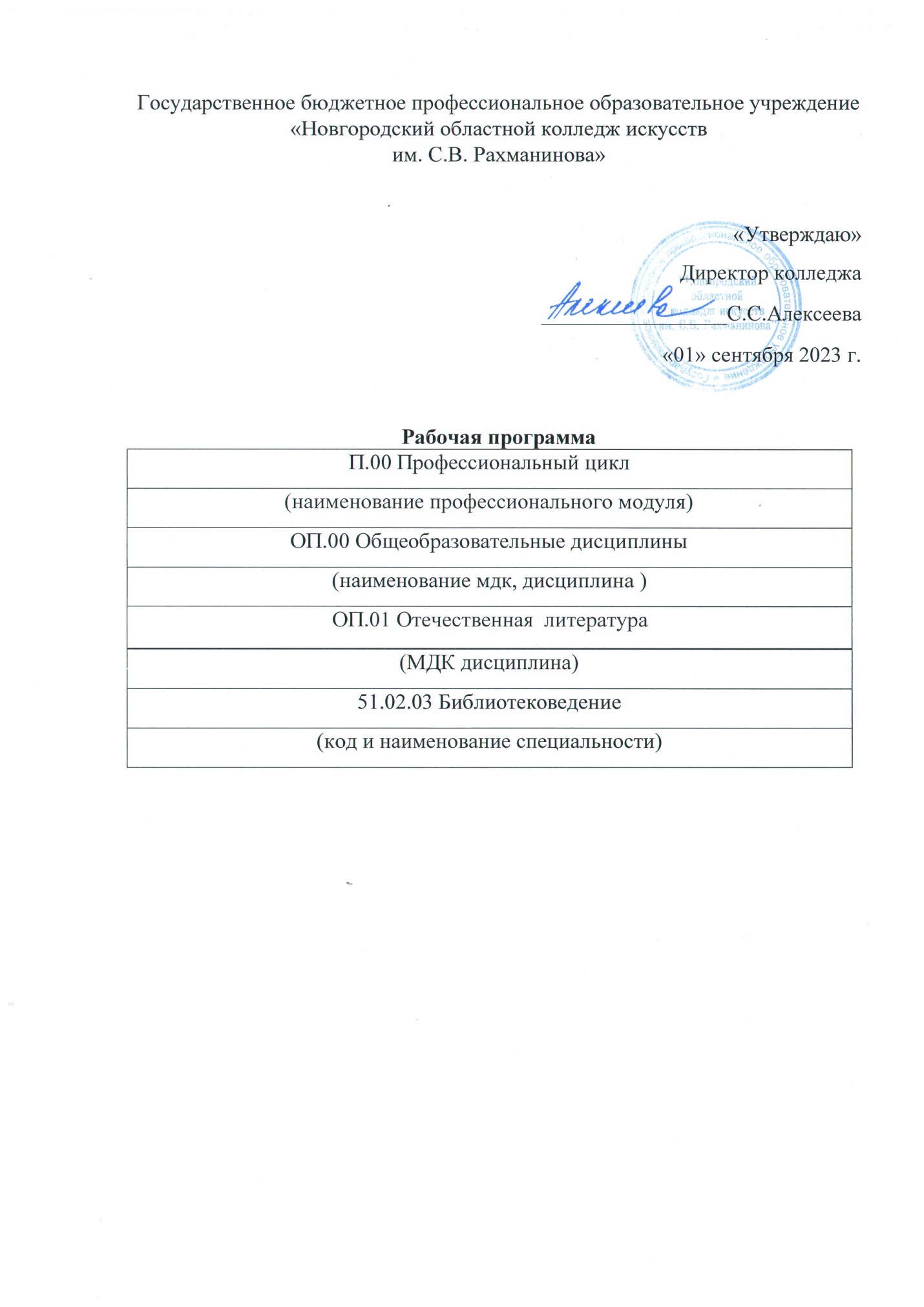 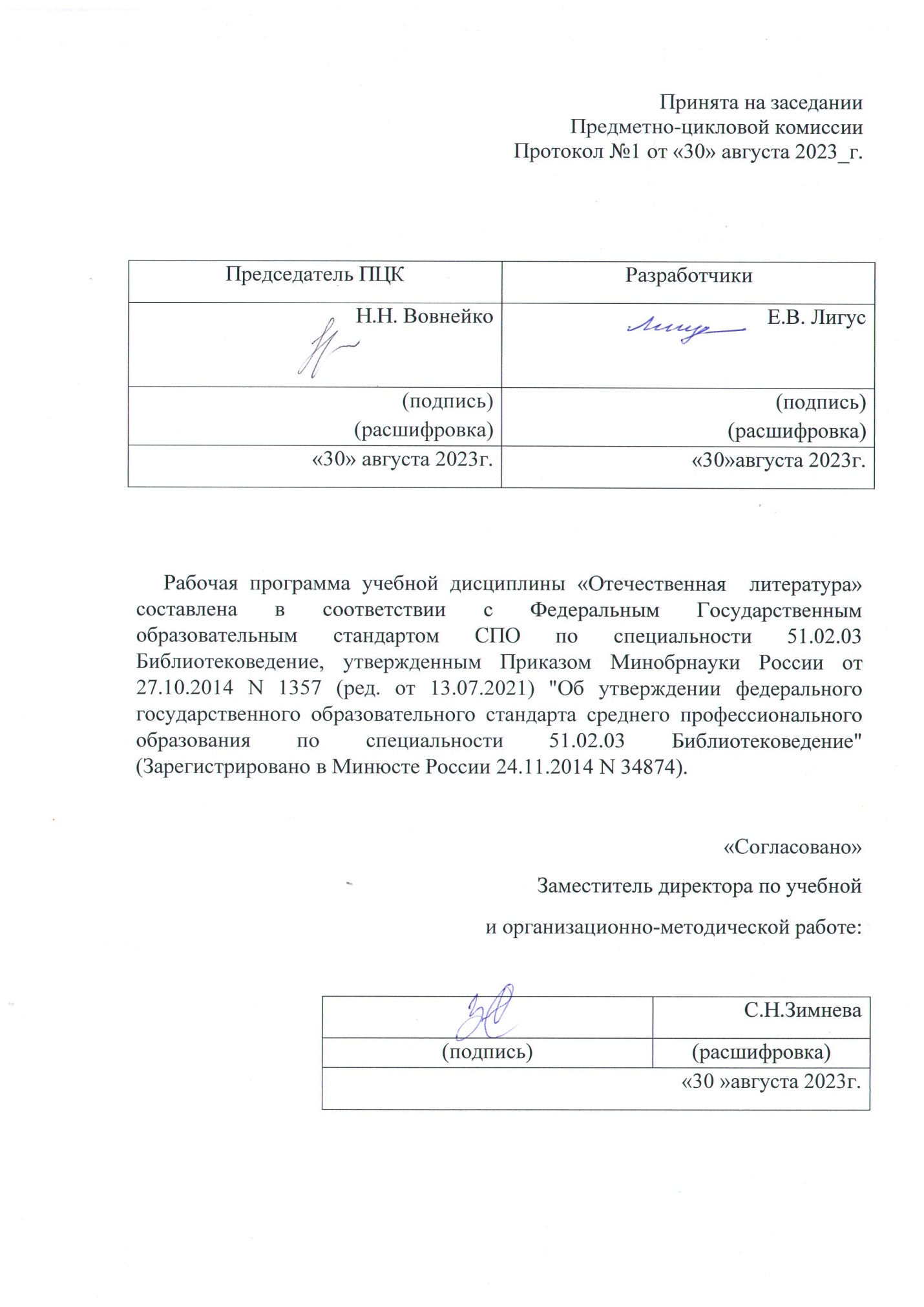 ПОЯСНИТЕЛЬНАЯ ЗАПИСКАОбласть применения программыРабочая программа учебной дисциплины «Отечественная литература» является частью основной образовательной программы в соответствии с ФГОС по специальности СПО 510203«Библиотековедение»,утвержденная приказом Министерства образования и науки Российской Федерации от 27 октября 2014 г. N 1388. углубленной подготовки в части освоения основного вида профессиональной деятельности по специальности СПО 510203«Библиотековедение»готовится к следующим видам деятельности:1. Технологическая деятельность (формирование библиотечных фондов, аналитико-синтетическая обработка документов, их хранение, информационное и справочно-библиографическое обслуживание пользователей библиотек).2. Организационно-управленческая деятельность (планирование, организация и обеспечение эффективности функционирования библиотеки в соответствии с меняющимися потребностями пользователей библиотек, ведение учетной документации и контроль за библиотечными процессами).Общие и профессиональные компетенции Библиотекарь должен обладать следующими ОБЩИМИ КОМПЕТЕНЦИЯМИ: 1. Понимать сущность и социальную значимость своей будущей профессии, проявлять к ней устойчивый интерес.2. Организовывать собственную деятельность, выбирать типовые методы и способы выполнения профессиональных задач, оценивать их эффективность и качество.3. Принимать решения в стандартных и нестандартных ситуациях и нести за них ответственность.4. Осуществлять поиск и использование информации, необходимой для эффективного выполнения профессиональных задач, профессионального и личностного развития.5. Использовать информационно-коммуникационные технологии в профессиональной деятельности.6. Работать в коллективе, эффективно общаться с коллегами, руководством, потребителями.7. Брать на себя ответственность за работу членов команды (подчиненных), за результат выполнения заданий.8. Самостоятельно определять задачи профессионального и личностного развития, заниматься самообразованием, осознанно планировать повышение квалификации.9. Ориентироваться в условиях частой смены технологий в профессиональной деятельности. Библиотекарь должен обладать ПРОФЕССИОНАЛЬНЫМИ КОМПЕТЕНЦИЯМИ, соответствующими видам деятельности: 1. Комплектовать, обрабатывать, учитывать библиотечный фонд и осуществлять его сохранность..2. Проводить аналитико-синтетическую обработку документов в традиционных и автоматизированных технологиях, организовывать и вести справочно-библиографический аппарат библиотеки.3. Обслуживать пользователей библиотек, в том числе с помощью информационно-коммуникационных технологий.4. Организовывать, планировать, контролировать и анализировать работу коллектива исполнителей, принимать управленческие решения. 5. Соблюдать этические и правовые нормы в сфере профессиональной деятельности.6. Создавать условия для реализации творческих возможностей пользователей, повышать их образовательный, профессиональный уровень информационный культуры7. Обеспечивать дифференцированное библиотечное обслуживание пользователей библиотеки.8.  Реализовывать досуговые и воспитательные функции библиотеки.9. Приобщать пользователей библиотеки к национальным и региональным традициям.10. Владеть культурой устной и письменной речи, профессиональной терминологией.Место дисциплины в структуре программы подготовки специалистов среднего звенаУчебная дисциплина «Отечественная литература» относится к циклу общепрофессиональных дисциплин.ЦЕЛИ И ЗАДАЧИ ДИСЦИПЛИНЫ – ТРЕБОВАНИЯ К РЕЗУЛЬТАТАМ ОСВОЕНИЯ ДИСЦИПЛИНЫЦелью изучения учебной дисциплины «Отечественная литература» является:	дать студентам представление об особенностях развития мирового литературного процесса в целом и о творчестве наиболее выдающихся писателей зарубежных стран, привлечь студентов к вдумчивому чтению текста, научить самостоятельно рассуждать и доказывать свое мнение, пробудить фантазию и творческое воображение, дать навыки работы с книгами разного типа, развить умения устной и письменной речи. Задачами изучения учебной дисциплины «Отечественная литература» являются: сфокусировать внимание на главном, которое заключается не только в освоении студентами фактов и событий, сколько в постижении глубинной сущности творчества определенного писателя, зачем создано то или иное произведение и почему оно так ярко укладывается в мозаику, называемую литературным процессом, показать студентам нравственные уроки зарубежной литературы, влияние времени на формирование мировоззрения писателя.ТРЕБОВАНИЯ К УРОВНЮ ОСВОЕНИЯ СОДЕРЖАНИЯ ПРОГРАММЫВ результате изучения дисциплины обучающийся должен
уметь:использовать литературоведческие понятия и термины; определять род и жанр литературного произведения;понимать историческое и общечеловеческое значение литературных произведений;формулировать свое отношение к авторской позиции; воспроизводить содержание литературного произведения; анализировать и интерпретировать художественное произведение, используя сведения по истории и теории литературы (тематику, проблематику, нравственный пафос, систему образов, особенности композиции, изобразительно-выразительные средства языка, художественную деталь);анализировать эпизод (сцену) изученного произведения, объяснять его связь с проблематикой произведения;соотносить художественную литературу с общественной жизнью и культурой, раскрывать конкретно-историческое и общечеловеческое содержание изученных произведений; выявлять «сквозные темы» и ключевые проблемы русской литературы; соотносить произведение с литературным направлением эпохи; сопоставлять литературные произведения; выявлять авторскую позицию;выразительно читать изученные произведения (или их фрагменты), соблюдая нормы литературного произношения;аргументировать свое отношение к прочитанному произведению; писать рецензии на прочитанные произведения и сочинения разных жанров на литературные темы;должен знать:важнейшие периоды в развитии зарубежной литературы; эволюцию литературных жанров;содержание изученных произведений, образную природу словесного искусства; основные факты жизни и творчества писателей-классиковосновные закономерности историко-литературного процесса и черты литературных направлений; основные теоретико-литературные понятия.Рабочая программа составлена в соответствии с Рабочей программой воспитания и календарным планом воспитательной работы (https://noki53.ru/about/programma-vospitaniya.phpОбразовательная деятельность при освоении образовательной программы или отдельных ее компонентов организуется в форме практической подготовки.Образовательная деятельность при освоении образовательной программы или отдельных ее компонентов организуется с использованием средств электронного обучения, с применением дистанционных образовательных технологий .тестирующие системы (НЭШ)информационно-справочные системыэлектронные учебники (ЭБС «Лань»)электронные энциклопедии (библиотека колледжа: электронный читальный зал Президентской библиотеки имени Б.Н. Ельцина)справочники (библиотека колледжа: электронный читальный зал Президентской библиотеки имени Б.Н. Ельцина)электронные дидактические материалыобразовательные видеофильмыфоторепродукции картин, памятников архитектуры и скульптуры, фотоизображения окружающего мира (природы и общества) и т.п.аудиофрагментыпрезентации	В зависимости от целей занятий могут использоваться электронная почта, социальные сети, мессенджеры.Структура учебной дисциплиныОбъем времени, выделяемый на МДК, дисциплины В соответствии с учебным планом обязательная учебная нагрузка по дисциплине «Отечественная литература»  на специальности  51020 3«Библиотековедение» - 64 часа, самостоятельная работа – 32 часа. Изучение дисциплины «Отечественная литература»  7-8 семестры, по 2 часа в неделю.Тематический планСпециальность – 510203 «Библиотековедение»Форма обучения – очнаяТематический планДля студентов, обучающихся 2023-2024 уч. годСпециальность - 51.02.03 Библиотековедение Форма обучения – очнаяРаспределение учебной нагрузки по семестрамСпециальность - 51.02.03 «Библиотековедение» Форма обучения - очнаяСОДЕРЖАНИЕ ДИСЦИПЛИНЫ И ТРЕБОВАНИЯ К ФОРМАМ И СОДЕРЖАНИЮ ТЕКУЩЕГО, ПРОМЕЖУТОЧНОГО, ИТОГОВОГО КОНТРОЛЯ (ПРОГРАММНЫЙ МИНИМУМ, ЗАЧЕТНО-ЭКЗАМЕНАЦИОННЫЕ ТРЕБОВАНИЯ)Содержание учебной дисциплиныУрок 1-ый. Введение. Национальное своеобразие русской литературы. Значение русской литературы в мировом литературном процессе.Роды и жанры литературы. Периодизация отечественной литературы.Уч-ся должны уметь:использовать литературоведческие понятия и термины, «род литературного произведения», «литературный жанр»; определять род и жанр литературного произведения.Уч-ся должны знать:важнейшие периоды в развитии отечественной литературы; эволюцию литературных жанров.Урок 2-ой Древнерусская литература. Общая характеристика древнерусской литературы.Уч-ся должен уметь: использовать литературоведческие понятия и термины житие, слово, сказание, поучение, хождение, хронограф, летопись, агиографияУч-ся должны знать:Периодизация. Жанры. Художественное своеобразие. Основные произведения и авторы. Характерные черты древнерусской литературы. Художественное своеобразие.Теория литературы: житие, слово, сказание, поучение, хождение, хронограф, летопись, агиографияУрой 3-й. «Слово о полку Игореве»Уч-ся должен уметь: конспектировать исследовательские работы, анализировать произведение.Уч-ся должен знать: Историю создания и открытия текста «Слова о полку Игореве», участников работы над переводом текста, поэтическое своеобразие и основные проблемы в изучении «Слова о полку Игореве»Урок 4-й. «Поучение» Владимира Мономаха. Уч-ся должны уметь:использовать литературоведческие понятия и термины; определять жанр древнерусского литературного произведения; понимать историческое, духовное значение древнерусских литературных произведений.Уч-ся должен знать:древнерусский период в развитии отечественной литературы; эволюцию литературных жанров; содержание «Поучения» Владимира Мономаха.Урок 5-й. Общая характеристика литературы 18 века. Классицизм в отечественной литературе, его становление, развитие и преодоление. М.В. Ломоносов. Г.Р. Державин. Д.И. Фонвизин. Развитие просветительских идей в отечественной литературе XVIII века. Возникновение классицизма, его своеобразие в отечественной словесности. Уч-ся должны уметь:использовать литературоведческие понятия и термины «Эпоха Просвещения», «классицизм»; определять род и жанр литературного произведения XVIII века;понимать историческое и общечеловеческое значение литературных произведений XVIII века;формулировать свое отношение к авторской позиции.Уч-ся должны знать:период Просвещения в развитии детской литературы; эволюцию литературных жанров; жизнь и творчество М.В. Ломоносова, Г.Р. Державина, Д.И. Фонвизина.Урок 6-й. Сатира 18 века. Развитие сатиры в рамках классицизма. Нравоучительна сатира А.Д.Кантемира, басни В.В.Капниста и И.А.Крылова. Творчество Д.И.Фонвизина. Сатирическая журналистика.Учащийся должен уметь: использовать литературоведческие понятия и термины, определять род и жанр литературного произведения XVIII века; формулировать свое отношение к авторской позиции.Уч-ся должен знать:Жизнь и творчества А.Д.Кантемира, В.В.Капниста, И.А.Крылова, Д.И.Фонвизина.Урок 7-й Сентиментализм в отечественной литературе. Творчество Н.М. Карамзина, И.И. Дмитриева.Уч-ся должны уметь:использовать литературоведческие понятия и термины «Эпоха Просвещения», «сентиментализм»; определять род и жанр литературного произведения XVIII века;понимать историческое и общечеловеческое значение литературных произведений XVIII века; формулировать свое отношение к авторской позиции.Уч-ся должны знать:период Просвещения в развитии детской литературы; эволюцию литературных жанров; жизнь и творчество Н.М. Карамзина, И.И. Дмитриева.Урок 8-ой Романтизм в отечественной литературе XIX века. В.А. Жуковский, К.Н. Батюшков и элегическая школа русской словесности. Становление отечественной литературы в эпоху романтизма. Две течения в русском романтизме: поэзия декабристов и элегическая школа.Уч-ся должны уметь:использовать литературоведческие понятия и термины «романтизм»; определять жанровую разновидность стихотворного произведения;понимать историческое и общечеловеческое значение литературных произведений В.А. Жуковского и К.Н. Батюшкова;формулировать свое отношение к авторской позиции; писать сочинение-эссе.Уч-ся должны знать:период романтизма в развитии отечественной литературы; эволюцию литературных жанров; жизнь и творчество поэтов В.А. Жуковского. К.Н. Батюшкова.Урок 9-й.  Значение творчества И.А.Крылова и А.С.Грибоедова для развития реалистической литературы.Уч-ся должны уметь:использовать литературоведческие понятия и термины «романтизм»; «реализм», определять жанровую разновидность стихотворного произведения;понимать историческое и общечеловеческое значение литературных произведений И.А.Крылова и А.С.Грибоедова;формулировать свое отношение к авторской позиции; писать сочинение-эссе.Уч-ся должны знать:период становления реализма в развитии отечественной литературы; эволюцию литературных жанров; жизнь и творчество изучаемых поэтов. Урок 10. Поэты пушкинского круга.Уч-ся должны уметь:использовать литературоведческие понятия и термины «романтизм», «послание», «элегия», «сонет», «песня»; определять жанровую разновидность стихотворного произведения;понимать историческое и общечеловеческое значение литературных произведений Баратынского, Языкова, Дельвига, ВяземскогоУч-ся должен знать: биографию и основные произведения изучаемых авторов.Урок 11-й Русская романтическая повесть. Повесть как жанр русской литературы 19 века. Разновидности повестей. Темы. СюжетыУч-ся должны уметь:использовать литературоведческие понятия и термины «романтизм», «повесть»; понимать историческое и общечеловеческое значение литературных произведений Уч-ся должен знать: различать и классифицировать повести русских писателей.Урок 12-й Историческая повесть декабристов. Тема Новгорода в исторической повести декабристов. А. Бестужев «Роман и Ольга».Уч-ся должен уметь: Учащийся должен уметь: использовать литературоведческие понятия и термины, определять род и жанр литературного произведения; формулировать свое отношение к авторской позиции.Уч-ся должен знать: эпоху, на фоне которого развивается действие литературного произведенияУрок 13-й Фантастическая повесть. А.Погорельский. В.Одоевский. Учащийся должен уметь: использовать литературоведческие понятия и термины, определять род и жанр литературного произведения; формулировать свое отношение к авторской позиции.Уч-ся должен знать: особенности и характерные черты русской фантастической повести, знать содержание произведений. Урок 14-й  Светская повесть. Повести А.А.Бестужева-Марлинского. «Фрегат «Надежда».Учащийся должен уметь: использовать литературоведческие понятия и термины, определять род и жанр литературного произведения; формулировать свое отношение к авторской позиции.Уч-ся должен знать: особенности и характерные черты русской фантастической повести, знать содержание произведений. Урок 15-й Творчество Гоголя. Петербургские повести. Учащийся должен уметь: использовать литературоведческие понятия и термины, определять род и жанр литературного произведения; формулировать свое отношение к авторской позиции.Уч-ся должен знать: особенности и характерные черты русской фантастической повести, знать содержание произведений. Урок 16. Споры западников и славянофилов. Смена литературных направлений. Реализм. Натуральная школа. Уч-ся должны уметь: использовать литературоведческие понятия и термины «реализм», «натуральная школа» «повесть»; понимать историческое и общечеловеческое значение литературных произведений Уч-ся должен знать: представителей общественно-литературной жизни указанного периода.Урок 17. Творчество А. Герцена.«Сорока-воровка», «Былое  думы», «Кто виноват?»Русская революционная мысль. Общественные, философские и литературные взгляды А.И.Герцена. Уч-ся должен уметь: определять жанр произведений А.И.Герцена, свободно оперировать понятиями «тема», «идея», понимать историческое и общечеловеческое значение произведений Герцена. Уч-ся должен знать: биографию А.И.Герцена, общественную позицию, название и содержание ключевых произведений автора. Урок 18-й. Творчество А.К.Толстого. «Князь Серебряный». Уч-ся должен уметь: определять жанр поэтического произведения; понимать историческое и общечеловеческое значение поэтических произведений А.К. Толстого,;ормулировать свое отношение к авторской позиции.Уч-ся должны знать:эволюцию взглядов и творчества А.К. Толстого, содержание изученных произведений.Урок 19-й. Литературное движение 1880-1890-х годов. Идеологическая концепция, основные течения литературно-критической мысли. Поэзия. Проза. Н.С.Лесков, В.М.Гаршин, В.Г.Короленков, Д.С. Мережковский, З.Н. Гиппиус, Н.М. Минский, Ф.К. Сологуб.Уч-ся должен уметь:  использовать понятия  народничество, теория «малых дел», толстовство, притчеобразность, общественный роман, социологическая критика, религиозно-философская критика, «критический идеализм», мистика, символизмУч-ся должен знать: биографии и ключевые произведения изучаемых авторов.Урок 20 -ый. Творчество И.С.ЛесковаУч-ся должен уметь: определять своеобразие и характерные черты прозы Лескова, понимать историческое и общечеловеческое значение произведений автора, формулировать свое отношение к авторской позиции.Уч-ся должен знать: биографию И.С.Лескова, содержание изучаемого произведения. Урок 21-й Литературный процесс начала 20 века. Характеристика состояния русской литературы на рубеже веков, борьба литературных направлений.Уч-ся должен уметь:  использовать понятия  религиозно-философская критика, «критический идеализм», мистика, символизм.Уч-ся должен знать: основные направления развития русской литературы указанного периода, традиции и новаторство. Урок 22-й. Пролетарская поэзия. Основные представители. Ф.Шкулев, Демьян Бедный.Уч-ся должны уметь: использовать литературоведческие понятия «пролетарская поэзия», «рабочая поэзия», «пролетариат», понимать историческое и общечеловеческое значение поэтических  произведений изучаемых авторов, формулировать свое отношение к авторской позиции; писать сочинения-рецензии на поэтические произведения.Уч-ся должны знать:Причины и предпосылки появления пролетарских поэтов, знать круг авторов, ключевые произведения и их тематику и содержание. Урок 23-й Новокрестьянская поэзия. Н.Клюев. С.Есенин.Уч-ся должны уметь: использовать литературоведческие понятия «новокрестьянская поэзия», «крестьянские поэты», понимать историческое и общечеловеческое значение поэтических произведений изучаемых авторов, формулировать свое отношение к авторской позиции; писать сочинения-рецензии на поэтические произведения.Уч-ся должны знать:Причины и предпосылки появления новокрестьянских поэтов, знать круг авторов, ключевые произведения и их тематику и содержание. Урок 24-й  Общая характеристика сатиры начала 20 века. «Сатирикон». А.Аверченко, Саша Черный, Тэффи. Уч-ся должен уметь использовать литературоведческие понятия «сатира», «гротеск», понимать историческое и общечеловеческое значение поэтических произведений Аверченко, Черного, Тэффи, формулировать свое отношение к авторской позиции; писать сочинения-рецензии на поэтические произведения.Уч-ся должны знать:Роль писателей-сатириков в истории русской литературы, биографию изучаемых авторов, содержание изученных произведений.Урок 25-й Творчество К. Фофанова Лирика. Фофанов на Новгородской земле. Уч-ся должны уметь: использовать литературоведческие термины «символизм», «символы», «образ», «неоромантизм», «роман сознания»; определять жанр прозаического произведения;  понимать историческое и общечеловеческое значение произведений К. Фофанова, формулировать свое отношение к авторской позицииУч-ся должны знать: биографию и творческий путь К. Фофанова, содержание изучаемого произведения. Урок 26-й. Творчество Ф.Сологуба. «Мелкий бес». Ф.Сологуб на Новгородской земле. Уч-ся должны уметь: использовать литературоведческие термины «символизм», «символы», «образ», «неоромантизм», «роман сознания»; определять жанр прозаического произведения;  понимать историческое и общечеловеческое значение произведений Ф.Сологуба, формулировать свое отношение к авторской позицииУч-ся должны знать: биографию и творческий путь Ф.Сологуба, содержание изучаемого произведения. Урок 27-й Творчество Велимира Хлебникова. Уч-ся должны уметь: использовать литературоведческие понятия «футуризм», «будетляне», понимать историческое и общечеловеческое значение поэтических произведений В.Хлебникова, формулировать свое отношение к авторской позиции; писать сочинения-рецензии на поэтические произведения.Уч-ся должны знать:Роль Хлебникова истории русской литературы, биографию поэта, содержание изученных произведений.Урок 28-й Общая характеристика литературного процесса 1930-х годов. Поэзия. Проза. Драма. Уч-ся должен уметь:  использовать понятия  «социалистический реализм», «эмигрантская литература», «запрещенная литература», «советская литература».Уч-ся должен знать: основных представителей социалистического реализма, биографические сведения, ключевые произведения.  Урок 29-й Романы М.Шолохова «Тихий Дон» и «Поднятая целина». Изображение казачьей вольницы.Уч-ся должны уметь: определять жанр эпического произведения; использовать понятие «роман-эпопея», понимать историческое и общечеловеческое значение прозаических произведений М.Шолохова; формулировать свое отношение к авторской позиции.Уч-ся должны знать: жизнь и творчество М.Шолохова; содержание изученных произведений.Урок 30-й Творчество А. Н.Толстого. Роман «Петр Первый».Уч-ся должны уметь: определять жанр эпического произведения; использовать термин «исторический роман», понимать историческое и общечеловеческое значение прозаических произведений А.Н.Толстого; формулировать свое отношение к авторской позиции.Уч-ся должны знать: жизнь и творчество А.Н.Толстого; содержание изученного произведения.5.2 Требования к формам и содержанию текущего, промежуточного, итогового контроляТематический планДля обучающихся 2021-2022 уч. годСпециальность - 51.02.03 Библиотековедение Форма обучения – очнаяРаспределение учебной нагрузки по семестрамСпециальность - 51.02.03 «Библиотековедение» Форма обучения - очнаяСОДЕРЖАНИЕ ДИСЦИПЛИНЫ И ТРЕБОВАНИЯ К ФОРМАМ И СОДЕРЖАНИЮ ТЕКУЩЕГО, ПРОМЕЖУТОЧНОГО, ИТОГОВОГО КОНТРОЛЯ (ПРОГРАММНЫЙ МИНИМУМ, ЗАЧЕТНО-ЭКЗАМЕНАЦИОННЫЕ ТРЕБОВАНИЯ)Содержание учебной дисциплиныУрок 1-ый. Введение. Национальное своеобразие русской литературы. Значение русской литературы в мировом литературном процессе.Роды и жанры литературы. Периодизация отечественной литературы.Уч-ся должны уметь:использовать литературоведческие понятия и термины, «род литературного произведения», «литературный жанр»; определять род и жанр литературного произведения.Уч-ся должны знать:важнейшие периоды в развитии отечественной литературы; эволюцию литературных жанров.Урок 2-ой Древнерусская литература. Общая характеристика древнерусской литературы.Уч-ся должен уметь: использовать литературоведческие понятия и термины житие, слово, сказание, поучение, хождение, хронограф, летопись, агиографияУч-ся должны знать:Периодизация. Жанры. Художественное своеобразие. Основные произведения и авторы. Характерные черты древнерусской литературы. Художественное своеобразие.Теория литературы : житие, слово, сказание, поучение, хождение, хронограф, летопись, агиографияУрой 3-й. «Слово о полку Игореве»Уч-ся должен уметь: конспектировать исследовательские работы, анализировать произведение.Уч-ся должен знать: Историю создания и открытия текста «Слова о полку Игореве», участников работы над переводом текста, поэтическое своеобразие и основные проблемы в изучении «Слова о полку Игореве»Урок 4-й. «Поучение» Владимира Мономаха. Уч-ся должны уметь:использовать литературоведческие понятия и термины; определять жанр древнерусского литературного произведения; понимать историческое, духовное значение древнерусских литературных произведений.Уч-ся должен знать:древнерусский период в развитии отечественной литературы; эволюцию литературных жанров; содержание «Поучения» Владимира Мономаха.Урок 5-й. Общая характеристика литературы 18 века. Классицизм в отечественной литературе, его становление, развитие и преодоление. М.В. Ломоносов. Г.Р. Державин. Д.И. Фонвизин. Развитие просветительских идей в отечественной литературе XVIII века. Возникновение классицизма, его своеобразие в отечественной словесности. Уч-ся должны уметь:использовать литературоведческие понятия и термины «Эпоха Просвещения», «классицизм»; определять род и жанр литературного произведения XVIII века;понимать историческое и общечеловеческое значение литературных произведений XVIII века;формулировать свое отношение к авторской позиции.Уч-ся должны знать:период Просвещения в развитии детской литературы; эволюцию литературных жанров; жизнь и творчество М.В. Ломоносова, Г.Р. Державина, Д.И. Фонвизина.Урок 6-й. Сатира 18 века. Развитие сатиры в рамках классицизма. Нравоучительна сатира А.Д.Кантемира, басни В.В.Капниста и И.А.Крылова. Творчество Д.И.Фонвизина. Сатирическая журналистика.Учащийся должен уметь: использовать литературоведческие понятия и термины, определять род и жанр литературного произведения XVIII века; формулировать свое отношение к авторской позиции.Уч-ся должен знать:Жизнь и творчества А.Д.Кантемира, В.В.Капниста, И.А.Крылова, Д.И.Фонвизина.Урок 7-й Сентиментализм в отечественной литературе. Творчество Н.М. Карамзина, И.И. Дмитриева.Уч-ся должны уметь:использовать литературоведческие понятия и термины «Эпоха Просвещения», «сентиментализм»; определять род и жанр литературного произведения XVIII века;понимать историческое и общечеловеческое значение литературных произведений XVIII века; формулировать свое отношение к авторской позиции.Уч-ся должны знать:период Просвещения в развитии детской литературы; эволюцию литературных жанров; жизнь и творчество Н.М. Карамзина, И.И. Дмитриева.Урок 8-ой Романтизм в отечественной литературе XIX века. В.А. Жуковский, К.Н. Батюшков и элегическая школа русской словесности. Становление отечественной литературы в эпоху романтизма. Две течения в русском романтизме: поэзия декабристов и элегическая школа.Уч-ся должны уметь:использовать литературоведческие понятия и термины «романтизм»; определять жанровую разновидность стихотворного произведения;понимать историческое и общечеловеческое значение литературных произведений В.А. Жуковского и К.Н. Батюшкова;формулировать свое отношение к авторской позиции; писать сочинение-эссе.Уч-ся должны знать:период романтизма в развитии отечественной литературы; эволюцию литературных жанров; жизнь и творчество поэтов В.А. Жуковского. К.Н. Батюшкова.Урок 9-й.  Значение творчества И.А.Крылова и А.С.Грибоедова для развития реалистической литературы.Уч-ся должны уметь:использовать литературоведческие понятия и термины «романтизм»; «реализм», определять жанровую разновидность стихотворного произведения;понимать историческое и общечеловеческое значение литературных произведений И.А.Крылова и А.С.Грибоедова;формулировать свое отношение к авторской позиции; писать сочинение-эссе.Уч-ся должны знать:период становления реализма в развитии отечественной литературы; эволюцию литературных жанров; жизнь и творчество изучаемых поэтов. Урок 10. «Южные поэмы» А.С.Пушкина. История создания и место в поэтическом наследии Пушкина. Уч-ся должен уметь: использовать литературоведческий термин «поэма», понимать историческое и общечеловеческое значение литературных произведений А.С. Пушкина;Уч-ся должен знать: периодизацию творчества А.С.Пушкина, содержание изучаемых произведенийУрок 11-й Трагедия А.С.Пушкина «Борис Годунов». Своеобразие драматургии А.С.Пушкина.Уч-ся должен уметь: понимать историческое и общечеловеческое значение литературных произведений А.С. Пушкина; формулировать свое отношение к авторской позиции.Уч-ся должны знать:эволюцию творчества А.С. Пушкина; содержание изучаемого произведения. Урок 12-й «Маленькие трагедии» А.С.Пушкина. «Скупой рыцарь», «Моцарт и Сальери». Уч-ся должен уметь: понимать историческое и общечеловеческое значение литературных произведений А.С. Пушкина; формулировать свое отношение к авторской позиции, анализировать изучаемые произведенияУч-ся должны знать:эволюцию творчества А.С. Пушкина; содержание изучаемых произведенийУрок 13-й Поэма А.С.Пушкина «Медный всадник». Историзм в творчестве Пушкина.Уч-ся должен уметь: понимать историческое и общечеловеческое значение литературных произведений А.С. Пушкина; формулировать свое отношение к авторской позиции, анализировать изучаемые произведенияУч-ся должны знать:эволюцию творчества А.С. Пушкина; содержание изучаемых произведений	Урок 14-й  Поэты пушкинского круга.Уч-ся должны уметь:использовать литературоведческие понятия и термины «романтизм», «послание», «элегия», «сонет», «песня»; определять жанровую разновидность стихотворного произведения;понимать историческое и общечеловеческое значение литературных произведений Баратынского, Языкова, Дельвига, ВяземскогоУч-ся должен знать: биографию и основные произведения изучаемых авторов.	Урок 15-й Русская романтическая повесть. Повесть как жанр русской литературы 19 века. Разновидности повестей. Темы. СюжетыУч-ся должны уметь:использовать литературоведческие понятия и термины «романтизм», «повесть»; понимать историческое и общечеловеческое значение литературных произведений Уч-ся должен знать: различать и классифицировать повести русских писателей.	Урок 16. Историческая повесть декабристов. Тема Новгорода в исторической повести декабристов. А. Бестужев «Роман и Ольга».Уч-ся должен уметь: Учащийся должен уметь: использовать литературоведческие понятия и термины, определять род и жанр литературного произведения; формулировать свое отношение к авторской позиции.Уч-ся должен знать: эпоху, на фоне которого развивается действие литературного произведения	Урок 17. Фантастическая повесть. А.Погорельский. В.Одоевский. Учащийся должен уметь: использовать литературоведческие понятия и термины, определять род и жанр литературного произведения; формулировать свое отношение к авторской позиции.Уч-ся должен знать: особенности и характерные черты русской фантастической повести, знать содержание произведений. 	Урок 18-й. Светская повесть. Повести А.А.Бестужева-Марлинского. «Фрегат «Надежда».Учащийся должен уметь: использовать литературоведческие понятия и термины, определять род и жанр литературного произведения; формулировать свое отношение к авторской позиции.Уч-ся должен знать: особенности и характерные черты русской фантастической повести, знать содержание произведений. 	Урок 19-й. Творчество М.Ю.Лермонтова. Периодизация. Поэмы «Демон», «Мцыри». Уч-ся должны уметь:использовать литературоведческие понятия и термины «поэма», определять жанр лиро-эпического произведения;понимать историческое и общечеловеческое значение лиро-эпических произведений первой половины XIX века;формулировать свое отношение к авторской позиции.Уч-ся должны знать:важнейшие периоды в развитии творчества М.Ю. Лермонтова; содержание поэм.Урок 20 -ый. Творчество Н.В. Гоголя«Вечера на хуторе близ Диканьки», «Петербургские повести», «Мертвые души» Н.В. Гоголя: от гармонии в мире природы к дисгармонии человека в современном мире. Поиски «живых душ» в русской действительности. «Выбранные места из переписки с друзьями» и «Размышления о Божественной литургии» как духовная проза поэта.Уч-ся должны уметь:использовать литературоведческие понятия и термины «точка зрения», «образ автора»;понимать историческое и общечеловеческое значение произведений Н.В. Гоголя;формулировать свое отношение к авторской позиции.Уч-ся должны знать:жизнь и творчество Н.В. Гоголя: содержание изученных произведений.Урок 21-й Петербургские повести Н.В.Гоголя. «Петербургские повести» как цикл. Образ «маленького человека»Уч-ся должны уметь:использовать литературоведческие понятия и термины «точка зрения», «образ автора»;понимать историческое и общечеловеческое значение произведений Н.В. Гоголя;формулировать свое отношение к авторской позиции.Уч-ся должны знать:жизнь и творчество Н.В. Гоголя: содержание изученных произведений.Урок 22-й Повесть Н.В.Гоголя «Портрет». Мистика в творчестве Гоголя. Уч-ся должны уметь:использовать литературоведческие понятия и термины «точка зрения», «образ автора»;понимать историческое и общечеловеческое значение произведений Н.В. Гоголя;формулировать свое отношение к авторской позиции.Уч-ся должны знать: жизнь и творчество Н.В. Гоголя: содержание изученных произведений.Урок 23. Споры западников и славянофилов. Смена литературных направлений. Реализм. Натуральная школа. Уч-ся должны уметь: использовать литературоведческие понятия и термины «реализм», «натуральная школа» «повесть»; понимать историческое и общечеловеческое значение литературных произведений Уч-ся должен знать: представителей общественно-литературной жизни указанного периода.Урок 24-й Творчество А.А.ФетаПоэтические открытия второй половины XIX века: психологизм, импрессионизм, символизм, Уч-ся должны уметь:определять жанр поэтического произведения;понимать историческое и общечеловеческое значение поэтических произведений А.А. Фета, формулировать свое отношение к авторской позиции.Уч-ся должны знать:эволюцию взглядов и творчества А.А. Фета, содержание изученных произведений.Урок 25-й Творчество Ф.И.Тютчева. Философская лирика Ф.И. Тютчева.Уч-ся должны уметь:определять жанр поэтического произведения; понимать историческое и общечеловеческое значение поэтических произведений, Ф.И. Тютчева;формулировать свое отношение к авторской позиции.Уч-ся должны знать:эволюцию взглядов и творчества Ф.И. Тютчева; содержание изученных произведений.	Урок 26-й. Творчество А. Герцена.«Сорока-воровка», «Былое  думы», «Кто виноват?»Русская революционная мысль. Общественные, философские и литературные взгляды А.И.Герцена. Уч-ся должен уметь: определять жанр произведений А.И.Герцена, свободно оперировать понятиями «тема», «идея», понимать историческое и общечеловеческое значение произведений Герцена. Уч-ся должен знать: биографию А.И.Герцена, общественную позицию, название и содержание ключевых произведений автора. 	Урок 27-й Творчество А.К.Толстого. «Князь Серебряный». Уч-ся должен уметь: определять жанр поэтического произведения; понимать историческое и общечеловеческое значение поэтических произведений А.К. Толстого,;ормулировать свое отношение к авторской позиции.Уч-ся должны знать:эволюцию взглядов и творчества А.К. Толстого, содержание изученных произведений.	Урок 28-й Н.Г.Чернышевский. Роман «Что делать?»Русская революционная мысль. Общественные, философские и литературные взгляды Н.Г.Чернышевского,  жанр произведений Чернышевского, свободно оперировать понятиями «тема», «идея», понимать историческое и общечеловеческое значение произведений Чернышевского. Уч-ся должен знать: биографию Н.Г.Чернышевского, общественную позицию, название и содержание ключевых произведений автора. 
Урок 29-й Сатира М.Е.Салтыкова-Щедрина. Своеобразие сатиры М.Е. Салтыкова-Щедрина. Проблематика романов «Господа Головлевы» и «История одного города». Основные сатирические приемы в романах.Уч-ся должны уметь:определять жанр сатирического произведения; понимать историческое и общечеловеческое значение сатирических произведений М.Е. Салтыкова-Щедрина;формулировать свое отношение к авторской позиции.Уч-ся должны знать:эволюцию взглядов и творчества М.Е. Салтыкова-Щедрина; содержание изученных произведений.	Урок 30-й Творчество Ф.М.Достоевского. Романы «Белые ночи. Бедные люди». Система образов. Замысел романов. «Роман в письмах». Уч-ся должны уметь:использовать литературоведческое понятие «система образов»; понимать историческое и общечеловеческое значение произведений Ф.М. Достоевского «Белые ночи» и «Бедные люди», их социальный и духовный смысл, формулировать свое отношение к авторской позиции.Уч-ся должны знать:содержание романов «Белые ночи» и «Бедные люди» Ф.М. Достоевского.	Урок 31-й  Творчество Л.Н.Толстого. Уч-ся должен уметь: определять жанр произведения, понимать историческое и общечеловеческое значение произведений Л.Н.Толстого, формулировать свое отношение к авторской позиции.Уч-ся должен знать: биографию Л.Н.Толстого, его вклад в общественную и педагогическую мысль Урок 32-й Роман «Анна Каренина». Проблематика. Образы Уч-ся должен уметь: определять жанр произведения, понимать историческое и общечеловеческое значение произведений Л.Н.Толстого, формулировать свое отношение к авторской позиции.Уч-ся должен знать: биографию Л.Н.Толстого, содержание изучаемого произведения. Урок 33-й. Литературное движение 1880-1890-х годов. Идеологическая концепция, основные течения литературно-критической мысли. Поэзия. Проза. Н.С.Лесков, В.М.Гаршин, В.Г.Короленков, Д.С. Мережковский, З.Н. Гиппиус, Н.М. Минский, Ф.К. Сологуб.Уч-ся должен уметь:  использовать понятия  народничество, теория «малых дел», толстовство, притчеобразность, общественный роман, социологическая критика, религиозно-философская критика, «критический идеализм», мистика, символизмУч-ся должен знать: биографии и ключевые произведения изучаемых авторов. Урок 34-й Творчество И.С.ЛесковаУч-ся должен уметь: определять своеобразие и характерные черты прозы Лескова, понимать историческое и общечеловеческое значение произведений автора, формулировать свое отношение к авторской позиции.Уч-ся должен знать: биографию И.С.Лескова, содержание изучаемого произведения. Урок 35-й Творчество А.П.Чехова. Проза. Драматургия. Уч-ся должен уметь: определять своеобразие творческого метода Чехова, понимать историческое и общечеловеческое значение произведений автора, формулировать свое отношение к авторской позиции.Уч-ся должен знать: биографию А.П.Чехова, содержание изучаемых произведений. Урок 36-й Литературный процесс начала 20 века. Характеристика состояния русской литературы на рубеже веков, борьба литературных направлений.Уч-ся должен уметь:  использовать понятия  религиозно-философская критика, «критический идеализм», мистика, символизм.Уч-ся должен знать: основные направления развития русской литературы указанного периода, традиции и новаторство. Урок 37-й Творчество А.М.Горького. Этапы творчества A.M. Горького. Новаторство драматургии А. М. Горького: своеобразие конфликта, композиции, жанра. «Мещане», «На дне», «Дети солнца», «Васса Железнова».Уч-ся должны уметь:использовать литературоведческий термин, «социально-философская драма»; определять жанр драматического произведения;понимать историческое и общечеловеческое значение драматических произведений A.M. Горького;формулировать свое отношение к авторской позиции.Уч-ся должны знать:жизнь и творчество A.M. Горького; содержание изученных произведений.Урок 38-й  Творчество И.А.БунинаИмпрессионизм и реализм прозы И.А. Бунина. Тема смысла жизни в повести «Худая трава», «Господин из Сан-Франциско». Тема любви в цикле «Темные аллеи».Уч-ся должны уметь:определять жанр эпического произведения;понимать историческое и общечеловеческое значение произведений И.А. Бунина;	iформулировать свое отношение к авторской позиции.Уч-ся должны знать:жизнь и творчество И.А. Бунина; содержание изученных произведений.Урок 39-й. Тема деревни в творчестве И.А.Бунина, рассказы «Танька»,»Деревня», «Антоновские яблоки».Импрессионизм и реализм прозы И.А. Бунина. Тема разрушения русской деревни в рассказах Танька»,»Деревня», «Антоновские яблоки».Уч-ся должны уметь:определять жанр эпического произведения;понимать историческое и общечеловеческое значение произведений И.А. Бунина;	iформулировать свое отношение к авторской позиции.Уч-ся должны знать: жизнь и творчество И.А. Бунина; содержание изученных произведений.Урок 40-й Творчество А.И.КупринаТворчество А.И. Куприна. Романтические и реалистические традиции.Борьба духа и плоти в прозе А.И. Куприна. Поиски «естественного человека» в повестях «Олеся», «Гранатовый браслет», «Поединок».Уч-ся должны уметь: определять жанр эпического произведения;понимать историческое и общечеловеческое значение драматических произведений А.Н. Куприна;формулировать свое отношение к авторской позиции.Уч-ся должны знать: жизнь и творчество А.И. Куприна; содержание изученных произведений.Урок 41-й Повесть А.И.Куприна «Молох».Творчество А.И. Куприна. Романтические и реалистические традиции.Изображение буржуазного общества. Уч-ся должны уметь: определять жанр эпического произведения;понимать историческое и общечеловеческое значение драматических произведений А.Н. Куприна;формулировать свое отношение к авторской позиции.Уч-ся должны знать: жизнь и творчество А.И. Куприна; содержание изученных произведений.Урок 42-й Русский символизм. В.Брюсов. Д.Мережковский. Идеологи нового литературного направления.  Серебряный век русской поэзии: основные направления, идеи. Творческие индивидуальности.Уч-ся должны уметь:использовать литературоведческий термин; определять жанр поэтического произведения;понимать историческое и общечеловеческое значение поэтических произведений начала XX века;формулировать свое отношение к авторской позиции.Уч-ся должны знать:жизнь и творчество «старших» символистов, содержание изученных произведений.Урок 43-й. 	Творчество А.Блока. Биография. Раннее творчество. Циклы. Уч-ся должны уметь:использовать литературоведческие термины «символизм», «символы», «образ», «поэтический цикл», «лирический герой»; определять жанр поэтического произведения;понимать историческое и общечеловеческое значение поэтических произведений А.Блока, формулировать свое отношение к авторской позиции.Уч-ся должны знать:жизнь и творчество А.Блока, название и содержание изученных произведений.Урок 44-й Поэма А.Блока «Двенадцать». Уч-ся должны уметь: использовать литературоведческие термины «символизм», «символы», «образ», «поэтический цикл», «лирический герой»; определять жанр поэтического произведения;  понимать историческое и общечеловеческое значение поэтических произведений А.Блока, формулировать свое отношение к авторской позиции, анализировать произведение.Уч-ся должны знать: жизнь и творчество А.Блока содержание изученного произведения.Урок 45-й. Символистский роман. Уч-ся должны уметь: использовать литературоведческие термины «символизм», «символы», «образ», «неоромантизм», «роман сознания»; определять жанр прозаического произведения;  понимать историческое и общечеловеческое значение произведений, Уч-ся должны знать: имена авторов символистской прозы и названия ключевых произведений.	Урок 46-й. Творчество А.Белого. Роман «Петербург».Уч-ся должны уметь: использовать литературоведческие термины «символизм», «символы», «образ», «неоромантизм», «роман сознания»; определять жанр прозаического произведения;  понимать историческое и общечеловеческое значение произведений А.Белого, формулировать свое отношение к авторской позицииУч-ся должны знать: биографию и творческий путь А.Белого, содержание изучаемого произведения. 	Урок 47-й. Творчество Ф.Сологуба. «Мелкий бес». Ф.Сологуб на Новгородской земле. Уч-ся должны уметь: использовать литературоведческие термины «символизм», «символы», «образ», «неоромантизм», «роман сознания»; определять жанр прозаического произведения;  понимать историческое и общечеловеческое значение произведений Ф.Сологуба, формулировать свое отношение к авторской позицииУч-ся должны знать: биографию и творческий путь Ф.Сологуба, содержание изучаемого произведения. 	Урок 48-й Акмеизм и поэзия Н.Гумилева.Серебряный век русской поэзии: основные направления, идеи. Акмеизм. Уч-ся должны уметь: использовать литературоведческие понятия «Серебряный век», «символизм», «акмеизм»; понимать историческое и общечеловеческое значение поэтических произведений Н.Гумилева, формулировать свое отношение к авторской позиции; писать сочинения-рецензии на поэтические произведения.Уч-ся должны знать:Период Серебряного века в развитии отечественной литературы; жизнь и творчество Н.Гумилева; содержание изученных произведений.Урок 49-й Творчество А.Ахматовой.Серебряный век русской поэзии: основные направления, идеи. Акмеизм. Уч-ся должны уметь: использовать литературоведческие понятия «Серебряный век», «символизм», «акмеизм»; понимать историческое и общечеловеческое значение поэтических произведений А.Ахматовой, формулировать свое отношение к авторской позиции; писать сочинения-рецензии на поэтические произведения.Уч-ся должны знать:Период Серебряного века в развитии отечественной литературы; жизнь и творчество А.Ахматовой; содержание изученных произведений.Урок 50-й Футуризм. Творчество В.Маяковского. Серебряный век русской поэзии: основные направления, идеи. Футуризм Уч-ся должны уметь: использовать литературоведческие понятия «Серебряный век», «символизм», «акмеизм»; понимать историческое и общечеловеческое значение поэтических произведений Н.Гумилева, формулировать свое отношение к авторской позиции; писать сочинения-рецензии на поэтические произведения.Уч-ся должны знать:Период Серебряного века в развитии отечественной литературы; жизнь и творчество Н.Гумилева; содержание изученных произведений.Урок 51-й Общая характеристика литературного процесса после революции 1917 года. Характеристика состояния русской литературы после революции 1917 года, борьба литературных направлений. Новые имена.Уч-ся должен уметь:  использовать понятия  «русская литература в изгнании», «социалистический реализм», «советская литература».Уч-ся должен знать: основные направления развития русской литературы указанного периода, традиции и новаторство. Противопоставление советской и эмигрантской литературы.Урок 52-й. Пролетарская поэзия. Основные представители. Ф.Шкулев, Демьян Бедный.Уч-ся должны уметь: использовать литературоведческие понятия «пролетарская поэзия», «рабочая поэзия», «пролетариат», понимать историческое и общечеловеческое значение поэтических  произведений изучаемых авторов, формулировать свое отношение к авторской позиции; писать сочинения-рецензии на поэтические произведения.Уч-ся должны знать:Причины и предпосылки появления пролетарских поэтов, знать круг авторов, ключевые произведения и их тематику и содержание. Урок 53-й Новокрестьянская поэзия. Н.Клюев. С.Есенин.Уч-ся должны уметь: использовать литературоведческие понятия «новокрестьянская поэзия», «крестьянские поэты», понимать историческое и общечеловеческое значение поэтических произведений изучаемых авторов, формулировать свое отношение к авторской позиции; писать сочинения-рецензии на поэтические произведения.Уч-ся должны знать:Причины и предпосылки появления новокрестьянских поэтов, знать круг авторов, ключевые произведения и их тематику и содержание. Урок 54-й Творчество С.Есенина. Уч-ся должны уметь: использовать литературоведческие понятия «новокрестьянская поэзия», «песенная поэзия»; понимать историческое и общечеловеческое значение поэтических произведений С.Есенина, формулировать свое отношение к авторской позиции; писать сочинения-рецензии на поэтические произведения.Уч-ся должны знать:Роль Есенина в истории русской литературы, биографию поэта, содержание изученных произведений.Урок 55-й. Общая характеристика сатиры начала 20 века. «Сатирикон». А.Аверченко, Саша Черный, Тэффи. Уч-ся должен уметь использовать литературоведческие понятия «сатира», «гротеск», понимать историческое и общечеловеческое значение поэтических произведений Аверченко, Черного, Тэффи, формулировать свое отношение к авторской позиции; писать сочинения-рецензии на поэтические произведения.Уч-ся должны знать:Роль писателей-сатириков в истории русской литературы, биографию изучаемых авторов, содержание изученных произведений.Урок 56-й. Проза о гражданской войне. Д. Фурманов. «Чапаев». Уч-ся должен уметь использовать литературоведческие понятия «биографическая проза», «тема», «идея», «план повествования», «реальный прототип», понимать историческое и общечеловеческое значение прозы Д.Фурманова, формулировать свое отношение к авторской позиции.Уч-ся должны знать:Роль Д.Фурманова в истории русской литературы, биографию писателя, содержание изученных произведений.Урок 57-й. Творчество М.А.Булгакова. Роман «Белая гвардия».Уч-ся должен уметь использовать литературоведческие понятия  «роман»,  «тема», «идея», «композиция», «план повествования», понимать историческое и общечеловеческое значение прозы М.Булгакова, формулировать свое отношение к авторской позиции. Уч-ся должны знать:Роль Булгакова в истории русской литературы, биографию писателя, содержание изученного произведения.Урок 58-й. Драматургия М.А.Булгакова. Пьеса «Дни Турбиных».Уч-ся должны уметь: , определять жанр драматического произведения; понимать историческое и общечеловеческое значение драматических произведений М.А.Булгакова;формулировать свое отношение к авторской позиции.Уч-ся должны знать: жизнь и творчество A.M. Горького; содержание изучаемого произведения. Урок 59-й. Творчество Велимира Хлебникова. Уч-ся должны уметь: использовать литературоведческие понятия «футуризм», «будетляне», понимать историческое и общечеловеческое значение поэтических произведений В.Хлебникова, формулировать свое отношение к авторской позиции; писать сочинения-рецензии на поэтические произведения.Уч-ся должны знать:Роль Хлебникова истории русской литературы, биографию поэта, содержание изученных произведений.Урок 60-й. Творчество А.Платонова. «Епифанские шлюзы», «Котлован», «Чевенгур». Уч-ся должен уметь использовать литературоведческие понятия  «роман»,  «тема», «идея», «композиция», «план повествования», «художественный метод», понимать историческое и общечеловеческое значение прозы А.Платонова, формулировать свое отношение к авторской позиции. Уч-ся должны знать:Роль Платонова в истории русской литературы, биографию писателя, содержание изученного произведения.Урок 61-й. Творчество Бориса Пастернака. Лирика и проза.Уч-ся должны уметь: использовать литературоведческий термины «проблематика», «поэтика», определять жанр поэтического произведения; понимать историческое и общечеловеческое значение творчества Б.Пастернака, формулировать свое отношение к авторской«позиции.Уч-ся должны знать:жизнь и творчество поэтов Б.Пастернака; содержание изученных произведений.Урок 62-й. Творчество Осипа Мандельштама. Уч-ся должны уметь: использовать литературоведческие понятия «символизм», «акмеизм»; понимать историческое и общечеловеческое значение поэтических произведений О.Мандельштама, формулировать свое отношение к авторской позиции; писать сочинения-рецензии на поэтические произведения.Уч-ся должны знать:Роль О.Мандельштама в развитии отечественной литературы; жизнь и творчество Мандельштама; содержание изученных произведений.Урок 63-й. Общая характеристика литературного процесса 1930-х годов. Поэзия. Проза. Драма. Уч-ся должен уметь:  использовать понятия  «социалистический реализм», «эмигрантская литература», «запрещенная литература», «советская литература».Уч-ся должен знать: основных представителей социалистического реализма, биографические сведения, ключевые произведения.  Урок 64-й. Творчество М.Шолохова. «Донские рассказы».Изображение казачьей вольницы.Уч-ся должны уметь: определять жанр эпического произведения; понимать историческое и общечеловеческое значение прозаических произведений М.Шолохова; формулировать свое отношение к авторской позиции.Уч-ся должны знать: жизнь и творчество М.Шолохова; содержание изученных произведений.Урок 65-й. Романы М.Шолохова «Тихий Дон» и «Поднятая целина». Изображение казачьей вольницы.Уч-ся должны уметь: определять жанр эпического произведения; использовать понятие «роман-эпопея», понимать историческое и общечеловеческое значение прозаических произведений М.Шолохова; формулировать свое отношение к авторской позиции.Уч-ся должны знать: жизнь и творчество М.Шолохова; содержание изученных произведений.Урок 66-й. Творчество Михаила Пришвина. Уч-ся должны уметь: определять жанр эпического произведения; понимать историческое и общечеловеческое значение прозаических произведений М.Пришвина; формулировать свое отношение к авторской позиции.Уч-ся должны знать: жизнь и творчество М.Пришвина, события и произведения, связанные с его пребыванием на Новгородчине; содержание изученных произведений.Урок 67-й. Творчество А. Н.Толстого. Роман «Петр Первый».Уч-ся должны уметь: определять жанр эпического произведения; использовать термин «исторический роман», понимать историческое и общечеловеческое значение прозаических произведений А.Н.Толстого; формулировать свое отношение к авторской позиции.Уч-ся должны знать: жизнь и творчество А.Н.Толстого; содержание изученного произведения.Урок 68-й. Творчество Леонида Леонова. Уч-ся должны уметь: определять жанр эпического произведения; понимать историческое и общечеловеческое значение прозаических произведений Л.Леонова; формулировать свое отношение к авторской позиции.Уч-ся должны знать: жизнь и творчество М.Шолохова; содержание изученных произведений.Урок 69-й Литературный процесс второй половины ХХ века. Уч-ся должны уметь: использовать понятия «исторический контекст», «лейтенантская проза», определять род и жанр произведения.Уч-ся должны знать: периодизацию русской литературы 2-й половины 20 века, основные направления, круг авторов.Урок 70-й Творчество А.Твардовского. Уч-ся должны уметь: определять жанр лирического и лиро-эпического произведения; понимать историческое и общечеловеческое значение произведений А.Твардовского; формулировать свое отношение к авторской позиции.Уч-ся должны знать: жизнь и творчество А.Твардовского, произведения, написанные в годы Великой Отечественной войны и послевоенный период,  содержание изученных произведений.Урок 71-й. Поэмы А.ТвардовскогоУч-ся должны уметь: определять жанр лирического и лиро-эпического произведения; понимать историческое и общечеловеческое значение произведений А.Твардовского; формулировать свое отношение к авторской позиции.Уч-ся должны знать: жизнь и творчество А.Твардовского, произведения, написанные в годы Великой Отечественной войны и послевоенный период,  содержание изученных произведений.Урок 72-й. Повести В.Тендрякова.Уч-ся должны уметь: определять жанр прозаического произведения; понимать историческое и общечеловеческое значение произведений В.Тендрякова; формулировать свое отношение к авторской позиции.Уч-ся должны знать: жизнь и творчество В.Тендрякова, название ключевых произведений,  содержание изученных произведений.Урок 73-й. Повесть В.Тендрякова «Ночь после выпуска»Уч-ся должны уметь: определять жанр прозаического произведения; понимать историческое и общечеловеческое значение произведений В.Тендрякова; формулировать свое отношение к авторской позиции.Уч-ся должны знать: жизнь и творчество В.Тендрякова, название ключевых произведений автора,  содержание и систему образов изучаемого произведения.Урок 74-й. Творчество Александра Солженицына.Уч-ся должны уметь: определять жанр прозаического произведения; понимать историческое и общечеловеческое значение произведений В.Солженицына; формулировать свое отношение к авторской позиции.Уч-ся должны знать: жизнь и творчество А.Солженицына, название ключевых произведений,  содержание изученных произведений.Урок 75-й. Малая эпическая форма у  А.СолженицынаУч-ся должны уметь: определять жанр прозаического произведения; понимать историческое и общечеловеческое значение произведений А.Солженицына; формулировать свое отношение к авторской позиции.Уч-ся должны знать: жизнь и творчество А.Солженицына, название ключевых произведений,  содержание изученных произведений.Урок 76-й Повесть А.Солженицына «Один день Ивана Денисовича»Уч-ся должны уметь: определять жанр прозаического произведения; понимать историческое и общечеловеческое значение произведений А.Солженицына; формулировать свое отношение к авторской позиции.Уч-ся должны знать: жизнь и творчество А.Солженицына, название ключевых произведений,  содержание изученного  произведения.Урок 77-й Деревенская проза. Уч-ся должны уметь: использовать понятия «деревенская проза», «писатели-деревенщики», определять род и жанр произведения.Уч-ся должны знать: что включает в себя понятие «деревенская проза», особенности художественного изображения действительности, основные произведения, круг авторов.Урок 78-й. Творчество В.ШукшинаУч-ся должны уметь: определять жанр прозаического произведения; понимать историческое и общечеловеческое значение произведений В.Шукшина; формулировать свое отношение к авторской позиции.Уч-ся должны знать: жизнь и творчество В.Шукшина, название ключевых произведений,  содержание изученного  произведения.Урок 79-й.  Рассказы В.ШукшинаУч-ся должны уметь: определять жанр прозаического произведения; понимать историческое и общечеловеческое значение произведений В.Шукшина; формулировать свое отношение к авторской позиции.Уч-ся должны знать: жизнь и творчество В.Шукшина, название ключевых произведений,  содержание изученных  произведений.Урок 80-й. Творчество Ю.ТрифоноваУч-ся должны уметь: определять жанр прозаического произведения; понимать историческое и общечеловеческое значение произведений Ю.Трифонова; формулировать свое отношение к авторской позиции.Уч-ся должны знать: жизнь и творчество Ю.Трифонова, название ключевых произведений,  содержание изученных  произведений.Урок 81-й «Дом на набережной»Уч-ся должны уметь: определять жанр прозаического произведения; понимать историческое и общечеловеческое значение произведений Ю.Трифонова; формулировать свое отношение к авторской позиции.Уч-ся должны знать: жизнь и творчество Ю.Трифонова, эпоху, на фоне которой развивается действие произведения, содержание изучаемого произведения. Урок 82-й. Поэзия второй половины ХХ века. Обзор. Уч-ся должны уметь: использовать понятия «эстрадники», «тихая лирика», «модернисты», «авторская песня», «стихотворная публицистика», определять род и жанр произведения.Уч-ся должны знать: основные направления поэзии второй половины ХХ века, имена поэтов, ключевые произведения.Урок 83-й. Творчество А.ГаличаУч-ся должны уметь: использовать понятия «авторская песня», «бард», определять род и жанр произведения, понимать историческое и общечеловеческое значение произведений А.Галича.Уч-ся должны знать: основные направления поэзии второй половины ХХ века, жизнь и творчество А.Галича, своеобразие лирического героя песен Галича. Урок 84-й. В.Аксенов. «Остров Крым»Уч-ся должны уметь: определять жанр прозаического произведения; понимать историческое и общечеловеческое значение произведений В.Шукшина; формулировать свое отношение к авторской позиции.Уч-ся должны знать: жизнь и творчество В.Шукшина, название ключевых произведений,  содержание изученных  произведений.Урок 85-й. Возвращенная литература.Уч-ся должны уметь: использовать понятия «возвращенная литература», «русская эмиграция», «задержанная литература», определять род и жанр произведения, понимать историческое и общечеловеческое значение произведений авторов – представителей изучаемого направления литературы.Уч-ся должны знать: жизнь и творчество изучаемых авторов, своеобразие их творческого метода, содержание изучаемых произведений. Урок 86-й. В.Войнович «Жизнь и необыкновенные приключения солдата Ивана Чонкина»Уч-ся должны уметь: определять жанр прозаического произведения; понимать историческое и общечеловеческое значение произведений В.Войновича; формулировать свое отношение к авторской позиции.Уч-ся должны знать: жизнь и творчество В.Войновича, , содержание изучаемого произведения. Урок 87-й. Поэзия Владимира ВысоцкогоУч-ся должны уметь: использовать понятия «авторская песня», «бард», определять род и жанр произведения, понимать историческое и общечеловеческое значение произведений В.Высоцкого.Уч-ся должны знать: основные направления поэзии второй половины ХХ века, жизнь и творчество В.Высоцкого, своеобразие лирического героя песен В.Высоцкого.Урок 88-й. Творчество В.Распутина. Повесть «Пожар». Уч-ся должны уметь: определять жанр прозаического произведения; понимать историческое и общечеловеческое значение произведений В.Распутина; формулировать свое отношение к авторской позиции.Уч-ся должны знать: жизнь и творчество В.Распутина, эпоху, на фоне которой развивается действие произведения, содержание изучаемого произведения. Урок 89-й. В.Распутин. Повести «Прощание с Матерой», «Живи и помни»Уч-ся должны уметь: определять жанр прозаического произведения; понимать историческое и общечеловеческое значение произведений В.Распутина; формулировать свое отношение к авторской позиции.Уч-ся должны знать: жизнь и творчество В.Распутина, эпоху, на фоне которой развивается действие произведения, содержание изучаемых произведений. Урок 90-й. Театр А.ВампиловаУч-ся должны уметь: использовать термины «драматургия», «одноактовая пьеса», определять жанр произведения; понимать историческое и общечеловеческое значение произведений А.Вампилова; формулировать свое отношение к авторской позиции.Уч-ся должны знать: жизнь и творчество А.Вампилова, эпоху, отраженную в произведениях, содержание изучаемых пьес. Урок 91-й. Фантастика братьев СтругацкихУч-ся должны уметь: использовать термин «научная фантастика»», определять жанр произведения; понимать историческое и общечеловеческое значение произведений Стругацкихва; формулировать свое отношение к авторской позиции.Уч-ся должны знать: жизнь и творчество Стругацких, метод построения будущего, содержание изучаемых произведений. Урок 92-й. В.Астафьев. «Печальный детектив». Уч-ся должны уметь: определять жанр прозаического произведения; понимать историческое и общечеловеческое значение произведений В.Астафьева; формулировать свое отношение к авторской позиции.Уч-ся должны знать: жизнь и творчество В.Астафьева, эпоху, на фоне которой развивается действие произведения, содержание изучаемого произведения. Урок 93-й. Неоакмеисты (Бэлла Ахмадулина, А.Кушнер, А.Чухонцев)Уч-ся должны уметь: использовать термины «неоакмеисты», «шестидесятники»», определять жанр произведения; понимать историческое и общечеловеческое значение произведений поэтов изучаемого направления, формулировать свое отношение к авторской позиции.Уч-ся должны знать: жизнь и творчество изучаемых авторов, названия ключевых произведений.Урок 94-й В.Гроссман. Роман «Жизнь и судьба»Уч-ся должны уметь: определять жанр прозаического произведения; понимать историческое и общечеловеческое значение произведений В.Гроссмана; формулировать свое отношение к авторской позиции.Уч-ся должны знать: жизнь и творчество В.Гроссмана, эпоху, на фоне которой развивается действие произведения, содержание изучаемого произведения.Урок 95-й. «Проблематика романа «Жизнь и судьба». Система образов.Уч-ся должны уметь: определять жанр прозаического произведения; понимать историческое и общечеловеческое значение произведений В.Гроссмана; формулировать свое отношение к авторской позиции.Уч-ся должны знать: жизнь и творчество В.Гроссмана, эпоху, на фоне которой развивается действие произведения, содержание изучаемого произведения.Урок 96-й. Проза «сорокалетних» (термин В. Бондаренко): А. Ким, Р. Киреев, В. Маканин.Уч-ся должны уметь: использовать термин «проза сорокалетних», определять жанр произведения; понимать историческое и общечеловеческое значение произведений авторов изучаемого направления, формулировать свое отношение к авторской позиции.Уч-ся должны знать: жизнь и творчество изучаемых авторов, названия ключевых произведений.Урок 97-й Лирика Николая Рубцова.Уч-ся должны уметь: использовать термин «тихая лирика», определять жанр произведения; понимать историческое и общечеловеческое значение произведений Н.Рубцова, формулировать свое отношение к авторской позиции.Уч-ся должны знать: жизнь и творчество Н.Рубцова, названия ключевых произведений поэта.Урок 98-й. Чингиз Айтматов. «Плаха».Уч-ся должны уметь: определять жанр прозаического произведения; понимать историческое и общечеловеческое значение произведений Ч.Айтматова; формулировать свое отношение к авторской позиции.Уч-ся должны знать: жизнь и творчество Ч.Айтматова, эпоху, на фоне которой развивается действие произведения, содержание и проблематику изучаемого произведения.Урок 99-йВ.Ерофеев. Москва-ПетушкиУч-ся должны уметь: определять жанр прозаического произведения; понимать историческое и общечеловеческое значение произведений В.Ерофеева; формулировать свое отношение к авторской позиции.Уч-ся должны знать: жизнь и творчество В.Ерофеева, эпоху, на фоне которой развивается действие произведения, содержание и проблематику изучаемого произведенияТребования к формам и содержанию текущего, промежуточного, итогового контроляКонтрольно-измерительные материалы по предмету «Отечественная литература» разработаны в соответствии с требованиями Государственного образовательного стандартаКурс по предмету «Отечественная литература» занимает ведущее место в подготовке квалифицированных специалистов, повышении культурного уровня и кругозора учащихся, поэтому на уроках очень важно проверить знания и умения студентов.Для проверки знаний и умений студентов используются следующие формы контроля: устный опрос по теме, сообщения, экзамен.После изучения курса студент должен знать:основные этапы развития литературы;основные литературные направления и течения, их основные черты, особенности литературных течений;роды и жанры литературных произведений;влияние исторического времени на создание, проблематику произведения;основные сведения о жизни и творческом пути писателя;основные произведения писателя;текст (сюжет) произведения;главные темы произведения, проблемы, образы главных героев. Студент должен уметь:грамотно выражать свои мысли;давать оценку творчеству писателя;уметь анализировать образ главного героя произведения;выделять главные темы и проблемы произведения;устанавливать при анализе произведения историко - литературную преемственность, выявляя традиции и новаторство в творчестве писателя.Критерии оценки ответов студентов:Оценка «отлично» ставится, если:форма изложения безупречна, речь выразительная, грамотная, студент рассказывает обоснованно, правильно употребляет литературную терминологию;студент делает правильные обобщения и выводы; ответ не нуждается в дополнительных и наводящих вопросах Оценка «хорошо» ставится, если:ответ достаточно полный;последователен;студент владеет выразительностью речи;в основном делает обобщения и выводы, избегает грубых ошибок. Оценка «удовлетворительно» ставится, если:бегло раскрывает тему, ответ поверхностный;обнаруживает слабое знание текста произведения;не умеет отобрать главное, существенное. Оценка «неудовлетворительно» ставится, если:ответ неточный;много фактических ошибок;студент не знает текста произведения;не может определить тему, проблемы произведения.3 КУРС БИБЛИОТЕЧНОЕ ОТДЕЛЕНИЕТЕСТ ПО ОТЧЕСТВЕННОЙ ЛИТЕРАТУРЕ ДЛЯ 2 КУРСА БО (2 варианта)Тесты представляют собой задания закрытого типа: из трех вариантов нужно выбрать один. Критерии оценок:15 правильных ответов - 5 баллов14 ответов - 4,6 балла13 ответов - 4,3 балла12 ответов - 4 балла11 ответов - 3,6 баллов10 ответов - 3,3 балла9 ответов - 3 балла8 ответов - 2,7 баллов7 ответов - 2,3 балла.ВОПРОСЫ ПО ПРЕДМЕТУ «ОТЕЧЕСТВЕННАЯ ЛИТЕРАТУРА» ВОПРОСЫ К ЭКЗАМЕНУ (4 семестр):Летопись как жанр древнерусской литературы. Философия истории в летописании.Агиографическая литература. Основные типы святости и виды жития.Духовное красноречие Древней Руси. Основные виды и жанры.Общая характеристика литературы XVIII века. Творчество Г.Р.Державина.Классицизм как направление в русской литературе XVIII века.Сентиментализм в русской литературе XVIII века.Элегическая школа русского романтизма. В.А. Жуковский и К.Н. Батюшков.Басенное творчество И.А. Крылова. Своеобразие жанра басни. Основные виды басен.«Горе от ума» А.С. Грибоедова как общественная сатира и комедия характеров.Значение А.С. Пушкина в русской литературе.«Герой нашего времени» М.Ю. Лермонтова как философский и психологический роман.Эволюция творчества Н.В. Гоголя.Своеобразие драматургии А.Н. Островского.Концепция личности в романах И.С. Тургенева.Проблема соотношения идеала и действительности в романах И.А.Гончарова.Сатирические произведения М.Е. Салтыкова-Щедрина, их своеобразие.Роман Ф.М. Достоевского «Идиот» как произведение о «положительно прекрасном» человеке.Поэма «Великий Инквизитор» в романе Ф.М. Достоевского «Братья Карамазовы» как предупреждение о будущем.19.	Своеобразие романов Л.Н. Толстого «Анна Каренина», «Воскресение» (на выбор).	1Драматургия Л.Н. Толстого.Поиски идеала в творчестве Н.С. Лескова. Анализ одного из его произведений.11роблематика и художественное своеобразие произведений В.М. Гаршина.Новаторство драматургии А.П. Чехова.Своеобразие драматургии М. Горького.Русская реалистическая литература начала XX века. А.И.Куприн.Русская реалистическая литература начала XX века. И.А. Бунин.ВОПРОСЫ К ЭКЗАМЕНУ (6 семестр)1.Основные темы и идеи прозы И. А. Бунина. Герои ранних рассказов М. Горького.Споры о человеке в пьесе М. Горького «На дне».Основные темы и идеи прозы А. И. Куприна.Тема любви в прозе А. И. Куприна (на примере одного произведения).Поэзия «серебряного века» (общий обзор). Тема Родины в лирике А. А. Блока. Тема революции в поэме А. А. Блока «Двенадцать». Тема поэта и поэзии в лирике А. А. Ахматовой. Основные мотивы лирики М. И. Цветаевой. Тема родины и природы в лирике С. А. Есенина. Основные темы, идеи лирики Б. Л. Пастернака. Общая характеристика сатиры начала ХХ века (на примере одного из представителей)Сатирические стихотворения В. В. Маяковского. Основные темы,идеи, образы. Чтение наизусть одного из стихотворений.Проза о гражданской войне (на примере одного из произведений)Сатира и юмор в произведениях М. А. Булгакова (на примереодного произведения). Драматургия М.Булгакова. Основные темы и идеи.Основные темы и проблемы в романе М. А. Булгакова «Мастер и Маргарита».Творчество Михаила Пришвина. Особенности художественного метода на примере одного из произведений. Судьбы крестьянства в произведениях М. А. Шолохова (на примере одного произведения).Историзм в творчестве А.Платонова (на примере повести Епифанские шлюзы»)А.Платонов. «Котлован» - антиутопия или производственный роман.Человек и тоталитарное государство в произведениях А. П.Платонова (на примере одного произведения). Гражданская война в русской прозе XX века (на примере одного произведения).ВОПРОСЫ К ЭКЗАМЕНУ (8 семестр)Периодизации и особенности развития русской литературы второй половины XX в.Творчество А.Твардовского. Поэмы «Страна Муравия», «Василий Теркин», «За далью даль»Особенности художественного осмысления темы истории в русской прозе второй половины ХХ в. «Лагерная» проза и ее роль в литературном процессе второй половины ХХ в. В.Шаламов "Колымские рассказы". Творчество А.И. Солженицына в контексте русской художественной мысли второй половины ХХ в. Военная проза второй половины XX в.: общая характеристика.Нравственно-философское осмысление войны в романе В. Гроссмана «Жизнь и судьба». «Лейтенантская» проза: формы воссоздания «окопной» правды, типология героев, особенности психологизма. «Деревенская» проза: специфика проблематики, типология образов, роль символики. Проблема национального характера в «деревенской» прозе. Концепция бытия в повести А.И. Солженицына «Один день Ивана Денисовича». Герои и проблемы творчества В. Распутина (на примере одного из произведений). Типология народных характеров в прозе В.М. Шукшина. «Городская» проза как социокультурный феномен второй половины XX в. 21. Постмодернистские тенденции в прозе второй половины XX в. (В.В. Ерофеев, В.П. Аксенов).Своеобразие поэмы В.Ерофеева «Москва-Петушки». Поэзия второй половины 1950-1980-х гг.: тематика и основные направления развития. Авторская песня как художественное явление поэзии второй половины XX в. Бардовская поэзия (Б.Окуджава, В.Высоцкий, А.Галич – на выбор)Лирика В.Высоцкого: особенности эстетической концепции и поэтической образности, основные мотивы и циклы. «Тихая лирика» Н.КлюеваОсобенности психологической драмы А.Вампилова (на примере одного из произведений). Социально-философская фантастика А. и Б.СтругацкихАнтиутопия в отечественной литературе. В.Аксенов «Остров Крым». Студент должен знать: особенности развития литературы изучаемого периода, основных писателей, их произведения.Студент должен уметь анализировать произведения.условия реализации ПРОГРАММЫ дисциплиныУчебно-методическое и информационное обеспечение курсаКарта учебно-методического обеспечения дисциплины Карта учебно-методического обеспечения дисциплины «Отечественная литература».  Форма обучения – очная.Таблица 1. Обеспечение дисциплины учебными изданиямиТаблица 2. Обеспечение дисциплины учебно-методическими материалами(разработками)МЕТОДИЧЕСКИЕ РЕКОМЕНДАЦИИ ПРЕПОДАВАТЕЛЯМРабочая программа по курсу «Отечественная литература» составлена в соответствии с требованиями Государственного образовательного стандарта СПО. Основная цель изучения предмета «Отечественная литература» - дать студентам представление об особенностях развития русского литературного процесса в целом и о творчестве наиболее выдающихся писателей. В рабочей программе материал отобран и расположен согласно принятой литературоведением периодизации, что позволяет познакомить студентов с важнейшими особенностями литературного процесса, с позициями писателей в русле задач и проблем, злободневных в каждую историческую эпоху.Курс «Отечественная литература» носит, в основном, обзорный характер, поэтому для углубленного изучения допустим выбор произведений отечественных писателей.Методические рекомендации по организации самостоятельной работы студентов.Методические рекомендации по дисциплине «Отечественная литература» составлены в соответствии с Государственными требованиями к минимуму подготовки выпускников среднего специального учреждения.САМОСТОЯТЕЛЬНАЯ РАБОТА СТУДЕНТОВСамостоятельная работа студентов - это активные формы индивидуальной деятельности, направленные на закрепление пройденного материала, формирование знаний и умений быстро решать поставленные задачи, творческое осмысление пройденного материала.Целью разрабатываемой системы самостоятельных работ по дисциплине является развитие познавательной деятельности студентов, формирование теоретических знаний и умение использовать их на практике.Задания являются конкретизацией лекционного материала и соответствуют его темам.Изучение курса «Отечественная литература» предполагает выполнение следующих работ:умение работать с текстами произведений;умение делать сообщения;умение работать с критической литературой;составлять рецензииОсновной формой контроля по дисциплине являются опросы.Важнейшую роль играет подготовка самостоятельных сообщений для выступления на занятиях с целью выработки навыков выступлений, умения грамотно излагать материал, рассуждать, дискутировать.Основные требования к результатам работы:уровень усвоения студентом учебного материала;умение студентом использовать теоретический материал;умение применять знания на практике (степень умения анализировать самостоятельно произведение);умение последовательно излагать материал; владение языковой культурой.Каждый вид самостоятельной работы оценивается по 5-ти бальной системе. Критерии оценки:Оценка «отлично» ставится, если:- форма изложения безупречна. речь выразительная, грамотная, студент рассказывает обоснованно, правильно употребляет литературную терминологию;студент делает правильные обобщения и выводы; ответ не нуждается в дополнительных и наводящих вопросах Оценка «хорошо» ставится, если:ответ достаточно полный;последователен;студент владеет выразительностью речи;в основном делает обобщения и выводы, избегает грубых ошибок. Оценка «удовлетворительно» ставится, если:бегло раскрывает тему, ответ поверхностный;обнаруживает слабое знание текста произведения;не умеет отобрать главное, существенное. Оценка «неудовлетворительно» ставится:путается в ответе;не может выделить главное, существенное; не знает совершенно текста произведения и допускает грубые ошибки в изложении фактов;делает неправильные выводы.Самостоятельная работа в третьем семестре - 16 часов, в четвертом - 20 часов, в пятом 16 часов, в шестом – 18 часов. 1.	Житие Сергия Радонежского.В чем своеобразие агиографического жанра? Почему Сергий Радонежский назван преподобным? В чем путь святого подобен пути Иисуса Христа?Каким образом связана с «Житием Сергия Радонежского» картина «Видение отроку Варфоломею» М.В. Нестерова (1889)?2.	Зайцев Б.К. Преподобный Сергий Радонежский.С кем сравнивает Б.К. Зайцев преп. Сергия Радонежского? Почему? Каков путь к святости Сергия Радонежского? Когда он пребывает в нетварном свете?3.	В какое время создается Житие Сергия Радонежского? Что тогда происходило на Руси? Почему Б.К. Зайцев обращается к образу Сергия Радонежского? Чем отличается его произведение от жития?ЛИТЕРАТУРА:1.	Архимандрит Киприан. Б.К. Зайцев // Возрождение. 1951, № 17.2.	Гаричева Е.А. «Мир станет красота Христова». Категория преображения в русской словесности XVI - XX веков». В. Новгород, 2008. С. 280 - 282.3.	Гаричева Е.А. Образ человека в литературе и искусстве Древнего Новгорода. В. Новгород, 2007. С. 34 - 35.4.	Руди, Т.Р. Топика русских житий (вопросы типологии) / Т.Р. Руди // Русская агиография. Исследования. Публикации. Полемика. СПб., 2005. С. 50-101.5.	Карпов, А.С. Эстетическая концепция жизни в прозе Б.К. Зайцева // Филологические науки. 2004, № 6. С. 37.6.	Любомудров, A.M. Духовный реализм в литературе русского зарубежья: Б.К. Зайцев, И.С. Шмелев / A.M. Любомудров. СПб., 2003. С. 54.7.	Памятники литературы Древней Руси. XIV - середина XV века / Сост. и общая ред. Л.А. Дмитриева, Д.С. Лихачева. М.: Худож. лит., 1981. С. 256-429.3. «Повесть о Житии Петра и Февронии»Как повесть связана с агиографическим жанром? В чем близость этого произведения фольклору? Какова композиция этого произведения?Как во вступлении к «Повести от жития Петра и Февронии» раскрывается тема «истинного разума»?Проанализируйте все четыре части повести: когда Петр и Феврония поступают по разуму человеческому, а когда следуют Премудрости Божией?Какие испытания выпадают на долю святых? Что помогает им преодолевать эти испытания?Согласны ли вы с мнением исследователей, что роль Петра пассивна? Почему супружество Петра и Февронии можно назвать идеальным христианским супружеством?4. «Капитанская дочка» А.С. Пушкина.Через какие испытания проводит А.С. Пушкин своего героя? Какие жизненные уроки дают ему Савельич и Маша Миронова? Как меняются представления Гринева о свободе? Что остается в нем неизменным? Можно ли сравнить Машу Миронову с «милым идеалом» Пушкина Татьяной Лариной? Какие образцовые отношения между мужем и женой, господином и слугой показаны в произведении Пушкина?1. Можно ли утверждать, что в «повести о Житии Петра и Февронии», «Капитанской дочки» А.С. Пушкина воплощены идеалы русского народа? Почему?ЛИТЕРАТУРА:1.	Васильев Б.А. Духовный путь Пушкина. М., 1994.2.	Гладкова О.В. Тема ума и разума в «Повести от Жития Петра и Февронии» // Герменевтика древнерусской литературы. М., 1998. Сб.9. С. 223-234.3.	Дорофеева, Л.Г., Жилина Н.П., Павляк О.Н. Творчество А.С. Пушкина: христианский аспект прочтения: Монография / Л.Г. Дорофеева, Н.П. Жилина, О.Н. Павляк. -Калининград, 2005. С. 97102, 110-133.4.	Котельников В.А. Православные подвижники. М., 2002. С. 236-248.5.	Красухин, Г.Г. Гринев и его издатель / Г.Г. Красухин // Вопросы литературы. 2005, март-апрель.6.	Крупина Н.Л. Повесть о Петре и Февронии Муромских // Литература в школе. 2000, № 5. С. 78-82.7.	К 200-летию со дня рождения А.С. Пушкина // Литература в школе. 1993, №2. С. 4-29.8.	Моторин А.В. А.С. Пушкин // Духовные направления в русской словесности первой половины 19 века. Новгород, 1998. С. 69-72.9.	Панченко A.M. Пушкин и русское православие // Русская литература. 1990, № 2. С. 32-43.10.	Повесть о Петре и Февронии: Подгот. текстов и исслед. Р.П. Дмитриевой/ АН СССР, Ин-т рус.лит. Л., 1979.11 .Полтавец, Е.Ю. Размышления о жанре «Капитанской дочки» и о том.кто кому вожатый / Е.Ю. Полтавец // Литература в школе. 2005, № 7. С. 20.12. Последний год жизни Пушкина / Сост., вступ. очерки и примеч. В.В. Купина. М., 1990. С. 406.13. Пушкин, А.С. Полное собр. соч.: В 17т./ А.С. Пушкин; ред. Б.В. Томашевский. М., 1995. Т. 8. кн. 2.14. Скрипиль М.О. Повесть о Петре и Февронии Муромских в ее отношении к русской сказке. ТОДРЛ. Т. 7. М.-Л., 1949.15. Ужанков, А.П. Повесть о Петре и Февронии Муромских (Герменевтический опыт медленного чтения)/ А.Н. Ужанков // Русский литературоведческий альманах: Сборник научных трудов, посвященный 75-летию со дня рождения В. П. Аношкиной (Касаткиной). М., 2004.16.	Юрьева И.Ю. Пушкин и христианство: сборник произведений А.С. Пушкина с параллельными текстами из Священного Писания и комментарием. М., 1999.17. Эйдельман, Н.Я. Пушкин: История и современность в художественном сознании поэта. Монография / Н.Я. Эйдельман. М.. 1984. С. 249-250.5. «Задонщина», «Сказание о Мамаевом побоище»На какие части можно разделить «Задонщину»? Чем они отличаются? Какие зловещие знаки появляются в первой части? Почему? Какие символы используются в «Задонщине»? Как выражается христианский план повествования?Что открывается Дмитрию Донскому и Волынцу накануне Куликовской битвы? Как показана картина русского войска перед битвой? Какие символы здесь используются?6.	«На поле Куликовом» А.А. Блока.На какие части можно разделить цикл? Как композиция цикла связана с композицией «Задонщины»? Какие аллюзии к «Сказанию о Мамаевом побоище» использует А. Блок?Чем значима для Блока Куликовская битва? Почему А. Блок обращается к древнерусским памятникам 14 века? Какую символику использует? Как переосмысливает символы древнерусской словесности?ЛИТЕРАТУРА:1.	Блок А.А. Собр. соч.: В 6 т. М.: Худож. лит., 1982.2.	Власов А. «Явление Рождества» (А. Блок в романе Б. Пастернака «Доктор Живаго»): тема и вариации // Вопросы литературы. 2006. Май — июнь. С. 87- 112.3.	Гудзий Н.К. История древней русской литературы. М.. 1950.4.	Зеньковский В.В. Из истории эстетических учений XX век (символисты и примыкающие к символизму философы) // Вестникрусского христианского движения. Вып. 187. Париж; Нью-Йорк; М., 2004. С. 153 - 167.5.	Кусков В.В. История древнерусской литературы. М., 1966.6.	Памятники литературы Древней Руси. XIV - середина XV века / Сост. и общая ред. Л.А. Дмитриева. Д.С. Лихачева. М.: Худож. лит., 1981.7.	«Портрет» Н.В. ГоголяИстория каких двух художников изложена Н.В. Гоголем? Чем различается их судьба? Какие испытания их ожидают? Кто не выдерживает испытания? Почему? Кого из них ожидает свет? Почему? Каково назначение искусства, по мнению Н.В. Гоголя?8.	«НеточкаНезванова» Ф.М. Достоевского (первая часть).Кто виноват в трагедии Ефимова? Социальные обстоятельства или он сам? Какие варианты других судеб творческих людей показывает Достоевский? Как музыка Ефимова раскрывает его внутренний мир?Что объединяет судьбу Чарткова и Ефимова? Как соотносится с судьбами этих художников библейская притча о таланте?ЛИТЕРАТУРА:1.	Бахтин М.М. Проблемы поэтики Достоевского. М., 1979. С. 1 71-1 78.2.	Вайскопф М. Сюжет Гоголя: Мифология. Идеология. Контекст. М., 1993.3.	Гозенпуд А.А. Достоевский и музыкально-театральное искусство: Исследование. Л., 1981. С. 53 - 59.4.	Зеньковский, В.В. Н.В. Гоголь / В.В. Зеньковский. Париж, 1959.5.	Котельников В.А. Близ оптинских стен // Котельников В.А. Православные подвижники. М., 2002. С. 216-274.6.	Кривонос, В.Ш. Семантика границы в повести Гоголя «Портрет»/ В.Ш. Кривонос // Известия РАН. Серия литературы и языка. 2006. Т. 65. № 3. С. 39-46.7.	Криницын, А.Б. Исповедь подпольного человека. К антропологии Ф.М. Достоевского / А.Б. Криницын. М., 2001. С. 15.8.	Лепахин, В.В. Образ иконописца в русской литературе XI-XX веков / В.В. Лепахин. М„ 2005. С. 189.9.	Лосский Н.О. Достоевский и его христианское миропонимание // Ф.М. Достоевский и православие. М., 1997. С. 217-246.Ю.Манн, Ю.В. Художник и «ужасная действительность» (О двух редакциях повести «Портрет») / Ю.В. Манн // Гоголь Н.В. Петербургские повести / Сост. и вступ. ст. М.А. Васильевой. М., 2004.П.Маркович, В.М. Петербургские повести Н.В. Гоголя / В.М.Маркович. Л., 1989. 12. Мочульский К.В. Гоголь. Соловьев. Достоевский. М., 1995.9.	«Преступление и наказание» Ф.М. Достоевского.Чем отличается маршрут Раскольникова во время «пробы» и перед преступлением? Как описана комната Раскольникова? Что становится наказанием для Раскольникова? Какую роль сыграла в его жизни встреча с Мармеладовыми и с Соней?10.«Петербург» А. Белого.Какие преступления совершают Аблеухов-старший и Аблеуховмладший? Для кого из этих героев возможно возрождение? Какие символы, связанные с Петербургом, использует А. БелыйЧем Петербург А. Белого отличается от Петербурга Достоевского? Могут ли герои А. Белого оказаться «на пороге» новой жизни, как Раскольников? Почему?ЛИТЕРАТУРА:1.	Андрей Белый: proetcontra / Сост., вступ. статья, коммент. А.В. Лаврова. СПб., 2004.2.	Бахтин М.М. Проблемы поэтики Достоевского. М.: Сов. Россия, 1979. С. 195.3.	Белый, А. Петербург / Изд. подг. Л.К. Долгополов. Л., 1981.4.	Бурмистров А.С. Петербург в романе «Преступление и наказание» // Прометей. М., 1977. Т. 1 1. С. 71 - 85.5.	Гаричева Е.А. «Мир станет красота Христова». Категория преображения в русской словесности XVI - XX веков». В. Новгород, 2008. С. 260 - 266.6.	Долгополов, Л.K. Андрей Белый и его роман «Петербург»: Монография. Л., 1988.7.	Достоевский, Ф.М. Полн. собр. соч.: В 30 т. Л., 1972-1990.8.	Лествица, возводящая на небо преподобного отца нашего Иоанна, игумена Синайской горы. М., 1997.9.	Нагорная, Н.А. «Второе пространство» и сновидения в романе Андрея Белого «Петербург» // Вестник Московского университета. Серия 9. Филология. 2003, № 3.10.	Петрова, Г.В. Проза русского символизма: Учеб.пособие / НовГУ им. Ярослава Мудрого. Великий Новгород, 2003.11.	Тихомиров, Б.Н. «Лазарь! Гряди вон». Роман Ф.М. Достоевского «Преступление и наказание» в современном прочтении: Книгакомментарий / Б.Н. Тихомиров. СПб., 2005.11 .«Смерть Ивана Ильича» Л.И. ТолстогоКак показано изменение перед смертью Иван Ильича? Когда он испытывает состояние «просветления»? Почему?12.«Худая	трава» И.А. Бунина.Чем была заполнена жизнь Аверкия? Что ему перед смертью кажется главным? Как меняется перед смертью Аверкий?Что общего в раскрытии темы смерти у Толстого и Бунина? Является ли «просветление» их героев религиозным преображением? Почему?ЛИТЕРАТУРА: ♦1.Бочаров. С.Г. «Война и мир» Л.Н. Толстого / Ред. С. Краснова // Три шедевра русской классики. М., 1971. С. 56.2.Галаган, Г.Я. Л.Н. Толстой. Художественно-этические искания / Г.Я. Галаган, Л., 1981. С. 126-127.3. Гусев, Н. Два года с Л.Н. Толстым / Н. Гусев. М., 1973. С. 68.ч13.«Бесы» Ф.М. Достоевского.Какие события в «Бесах» происходят накануне и во время празднования православных праздников? Как Достоевский показывает разрушение героев и сопротивление разрушению? Как поднимается тема ответственности человека за слова и поступки?14.«Солнце мертвых» И.С. Шмелева.Как природный и церковный календарь соотносится с трагическими событиями «Солнца мертвых»? Через какие испытания проходят герои? Какие герои выдерживают испытания?Почему «Бесы» Достоевского и «Солнце мертвых» Шмелева несут апокалипсические черты? Возможно ли возрождение России, по мысли писателей?ЛИТЕРАТУРА:1.	Абишева, У.К. «Бытие сквозь быт» (к проблеме эволюции творчества И.С. Шмелева 1900-1910-х гг.) / У.К. Абишева // Вестник Московского университета. Серия 9. Филология. 2004, № 2. С. 80-96.2.	Борисов Ю.Н. Шмелев Иван Сергеевич // Русские писатели: Биобиблиографический словарь. Т.2. М., 1990. С. 415-417.3.	Гаричева Е.А. «Мир станет красота Христова». Категория преображения в русской словесности XVI - XX веков». В. Новгород, 2008. С. 266 - 274.4.	Горюнова. P.M. Жанровая специфика эпопеи И.С. Шмелева «Солнце мертвых» / P.M. Горюнова // Филологические науки. 1991, № 4. С. 28.5.	Дунаев М.М. Своеобразие творчества И.С. Шмелева (К проблеме «бытовизма» в произведениях писателя) // Русская литература. 1978, № 1.6.	Дунаев М.М. Вера в горниле сомнений: Православие и русская литература в 17-20 веках. М., 2003. С. 796-837.7.	Дунаев, М.М. Духовный реализм М.М. Шмелева / М.М. Дунаев // Современное прочтение русской классической литературы XIX века / Сост., отв.ред. Ю.И. Сохряков. М., 2007. С. 437-438.8.	Любомудров A.M. Иван Шмелев между светской и церковной традициями // Христианство и русская литература. Сб. 5. СПб.. 2006. С. 391-428.9.	Михайлов О.Н. Литература русского зарубежья. Иван Сергеевич Шмелев // Литература в школе. 1990, №5. С. 53-59.I О.Осьминина, Е.Л. Песнь песней смерти (о «Солнце мертвых» И.С. Шмелева) // Известия РАН. Серия литературы и языка. 1994, Т. 53. № 3. С. 68.11 .Сараскина, Л.И. «Бесы»: роман-предупреждение / Л.И. Сараскина. М„ 1990. С. 55.12.Солженицын, А.И. Иван Шмелев и его «Солнце мертвых» / А.И.Солженицын// Новый мир. 1998, № 7. С. 186. I З.Фудель, С.И. Собр. соч.: в 3 т. / С.И. Фудель. М„ 2005. Т. 3.СПИСОК ЛИТЕРАТУРЫОСНОВНАЯ ЛИТЕРАТУРА:1.	Лебедев Ю.В. Русская литература XIX века. Учебник для общеобразовательных учреждений: в 2 частях / Ю.В. Лебедев. М.: 11росвещение, 2005.2.	Роговер Е.С. Русская литература второй половины XIX века: Учебное пособие. СПб.; М.: Сага. Форум. 2004. 352 с.3.	Русская литература XX века. 11 класс. Учебник для общеобр. уч. завед.: В 2 ч. / Под реда. В.В. Агеносова. М.: Дрофа. 2001.512 с.4.	Русская литература XX века. 11 класс: Учебник-практикум для общеобр. учреждений / Под ред. Ю.И. Лыссого. М.: Мнемозина. 2001. 542 с.5.	Троицкий В.Ю. Словесность в школе: Кн. Для преподавателей русской филологии В.Ю. Троицкий. М.: Гуманиг. изд. центр «Владос». 2000. 432 с.ДОПОЛНИТЕЛЬНАЯ ЛИТЕРАТУРА:1.	Абишева, У.К. «Бытие сквозь быт» (к проблеме эволюции творчества И.С. Шмелева 1900-1910-х гг.) / У.К. Абишева // Вестник Московского университета. Серия 9. Филология. 2004, № 2. С. 80-96.2.	Аверинцев, С.С. Другой Рим: Избранные статьи / С.С. Аверинцев. СПб.: Амфора. ТИД Амфора, 2005.- 366 с.3.	Аверинцев, С.С. Поэтика ранневизантийской литературы / С.С.Аверинцев. М.: Coda, 1997. - 342 с.4.	Аверинцев, С.С. Ритм как теодицея / С.С. Аверинцев // Новый мир. 2001, № 2. С. 203-205.5.	Аверинцев, С.С. Риторика и истоки европейской литературной традиции / С.С. Аверинцев. М.: Школа «Языки русской культуры», 1996. 448 с.6.	Азбелев, С.Н. Первые двести лет изучения новгородских летописей / С.П. Азбелев // Прошлое Новгорода и Новгородской земли: материалы научной конференции 2006-2007 годов / сост. В.Ф. Андреев; НовГУ им. Ярослава Мудрого. Великий Новгород: ИПЦ НовГУ им. Ярослава Мудрого, 2007. С. 28-34.7.	Айхенвальд, Ю.И. Силуэты русских писателей / Ю.И. Айхенвальд. М.: Мир, 1913. -342 с.8.	Алексеева, О.Я. XVIII век в эстетике русского символизма (К постановке проблемы) // Филологический журнал. 2006, № 2(3). С. 108116.9.	Альми, И.Л. Поэтика образов праведников в поздних романах Ф.М.Достоевского (Пафос умиления и характер его воплощения в фигурах странника Макара и старца Зосимы) // Альми И.Л. О поэзии и прозе. СПб.: Семантика - С; Скифия, 2002. С. 400-409.10.	Альтман, М.С. Достоевский: По вехам имен / М.С. Альтман. Саратов: Изд-во Сарат. ун-та, 1975. - 278 с.11.	Аммон Н.Г. Призыв к свету и знанию, просвещающим толпу и сглаживающим рознь общества как отличительная черта поэзии Полонского // Я.П. Полонский. Его жизнь и сочинения: Сб. ист.-лит. ст. (сост. В. Покровский). М„ 1906. С. 89-99.12.	Андроник, А.В. Сюжет приговоренного к смерти в повести «Капитанская дочка»: (К проблеме «Достоевский и Пушкин») // Крымские Пушкинские чтения. 2-е: Материалы. (Керчь, 22-26 сент. 1992 г.) / А.В. Андроник; Симферопол. гос. ун-т. Симферополь, 1993. Ч. 1. С. 87-89.13.	Анненкова, Е.И. Гоголь и декабристы (Творчество Н.В. Гоголя в контексте литературного движения 30-40-х гг. XIX в.). М.: Прометей, 1989. 174 с.14.	Анненкова, Е.И. Гоголь и литературно-общественное движение конца 30-х-начала 40-х годов XIX века: Учебное пособие к спецкурсу. Л.: РТП ЛГПИ им. А.И. Герцена, 1988. - 80 с.15.	Анненкова. Е.И. Католицизм в системе воззрений Н.В. Гоголя / Е.И. Анненкова // Гоголь: Материалы и исследования /Отв. ред. Ю.В. Манн; Институт мировой литературы им. A.M. Горького. М.: Наследие, 1995. С. 22-49. '16.	Аношкина, В.Н. Православные основы русского романтизма / В.Н. Аношкина // Современное прочтение русской классической литературы XIX века/ Сост. Ю.И. Сохряков. М.: Пашков дом, 2007. С. 38-54.17.	Антонова, М.В. Нравственная проповедь Ермолая-Еразма и «Повесть от жития Петра и Февронии/ М.В. Антонова // Духовные начала русского искусства и образования: Материалы V* Всероссийской научной конференции с международным участием /Сост. А.В. Моторин. Великий Новгород: НовГУ им. Ярослава Мудрого, 2005. - 60-68.18.	Антоний, митр. Не должно отчаяваться: Словарь к творениям Достоевского // Москва. 1991. № 11. С. 172-1 86.19.	Анциферов, Н.П. «Непостижимый город...» / Вступ. ст. и примеч. A.M. Конечного, К.А. Кумпан. СПб.: Лениздат, 1991. - 333 с.20.	Апанович, Ф. Образы России и Европы в прозе и дневниках Михаила Пришвина / ФранцишекАпанович. Katowice, 2002. - 171 с.21.	Арутюнова, Н.Д. Язык и мир человека / Н.Д. Арутюнова. М.: Языки русской культуры, 1998. С. 673-674.22.	Архипова, А.В. «Подросток» в творческом восприятии Александра Блока / А.В. Архипова // Достоевский. Материалы и исследования. Л.: Наука, 1978. - Вып. 3. - С. 114-125.23.	Бабкина, Я.С. Идеи М.М. Бахтина в контексте православной мистики и догматики / Я.С. Бабкина // М.М. Бахтин: Эстетическое наследие и современность. Часть II. Саранск: Изд-во Мордовского ин-та, 1992. С. 316324.24.	Баршт, К.А. О мотиве любви в творчестве Андрея Платонова // Русская литература. 2003. № 2. С. 31 -47.25.	Бахтин, М.В. Сравнительный анализ психологических типов протестанта, католика и православного в работах В.В. Болотова / М.В.Бахтин// Духовные основы русского искусства: Сб. научных статей / Сост. А.В. Моторин. В. Новгород: НовГУ им. Ярослава Мудрого, 2001. С. 90-91.26.	Бахтин М.М. Вопросы литературы и эстетики / М.М. Бахтин. М.: Худож. лит., 1975.-502 с.27.	Бахтин, М.М. Проблемы поэтики Достоевского. Изд. 4-е / М.М. Бахтин. М.: Сов. Россия, 1979. - 320 с.28.	Бахтин, М.М. Собр. соч.: В 7 т. Работы 1940-х - начала 1960-х годов / Ин-т мировой литературы им. М. Горького РАН. М.: Русские словари, 1996,-Т. 5.-731 с.29.	Бахтин, М.М. Эпос и роман / Сост., прим. С.Г. Бочаров. СПб.: АРКТИ, 2000.-301с.30.	Бахтин, М.М. Эстетика словесного творчества / Примеч. С.С. Аверинцева, С.Г. Бочарова. - 2-е изд. - М.: Искусство, 1986. -444 с.31.	Башкиров, Д.Л. Переводная литература Древней Руси: Учеб.пособие/ Д.Л., Башкиров. Минск: БГУ, 2000. - 131 с.32.	Башкиров, Д.Л. Переводная литература Древней Руси первой половины XIV - начала XVI веков: Пособ. для студ. филол. фак./ Д.Л. Башкиров. Минск: БГУ, 2001. - 140 с.33.	Башкиров, Д.Л. «Реализм в высшем смысле»: апофатическое начало в русской литературе / Д.Л. Башкиров // Достоевский и современность: материалы XIX Международных Старорусских чтений 2004 года / Отв. ред. В.В. Дудкин. Великий Новгород: Новгородский государственный объединенный музей-заповедник, 2005. С. 26-60.34.	Бачинин, В.А. Метафорическое Я Достоевского: опыт автопортретатриптиха / В.А. Бачипин // Общественные науки и современность. 1997, № 6. С. 150-161.35.	Бекетова, М.А. Воспоминания об А. Блоке. Сб. / Сост. В.П. Енишерлова. С.С. Лесневского. М.: Правда, 1990. -669 с.36.	Беловолов (Украинский), Г.В., прог. Старец Зосима и епископ Игнатий Брянчанинов// Достоевский. Материалы и исследования. Л.: Наука, 1991. Вып. 9,- С. 167-178.37.	Белопольский, В.Н. Достоевский и философская мысль его эпохи: Концепция человека / В.Н. Белопольский. Ростов н/Д: Изд-во Ростов, унта, 1987.-208 с.38.	Вельский, Л. Я.П. Полонский / Л. Вельский. Тула: Тип. Губ.правл., 1901.-24 с.39.	АндрейБелый: pro et contra. Личность и творчество Андрея Белого в оценках и толкованиях современников. Антология / Сост.. вст. ст., коммент. А.В. Лаврова. СПб.: РХГИ, 2004. - 1046 с.40.	Белый. А. Критика. Эстетика. Теория символизма: В 2 т. / Вст. ст., сост. А.Л. Казин; коммент. А.Л. Казии, Н.В. Кудряшева. М.: Искусство, 1994. - Т. 2.-571 с.41.	Белый, А. Символизм как миропонимание / Вст. ст. и примеч. Л. Сугай. М.: Республика, 1994.-525 с.42.	Беляева. И.А. Дон-Кихот - Михалевич - Лаврецкий: к вопросу о романном герое Тургенева / И.А. Беляева // Тургеневские чтения / Сост. и науч. ред. Е.Г. Петраш. М.: Русский путь, 2006. - С. 166-175.43.	Бамбуляк, Г.В. О природе символа в творчестве Ф.М. Достоевского / Г.В. Бамбуляк // Вопросы литературы народов СССР. Вып. 8. Киев; Одесса: Вища школа, 1982. С. 103-1 12.44.	Бердяев, Н.А. Миросозерцание Достоевского / Н.А. Бердяев. М.: Захаров, 2001.-173 с.45.	Битюгова, И.А. Роман И.А. Гончарова «Обломов» в художественном восприятии Достоевского / И.А. Битюгова // Достоевский. Материалы и исследования. Т.2. Л.: Наука, 1983. С. 191-198.46.	Бочаров. С.Г. «Война и мир» JI.H. Толстот / Ред. С. Краснова // Три шедевра русской классики. М.: Худож. лит., 1971. С. 7-104.47.	Бочаров, С.Г. Поэтика Пушкина. Очерки / С.Г. Бочаров. М.: Наука, 1974.-207 с.48.	Бочаров, С.Г. О двух пушкинских реминисценциях в «Братьях Карамазовых» / С.Г. Бочаров // Достоевский. Материалы и исследования. Л.: Наука, 1976. - Вып. 2. - С. 145-153.49.	Бочаров, С.Г. Сюжеты русской литературы: Филолог, сюжеты: слово, теории и слово поэзии: литературоведение как литература / С.Г. Бочаров. М.: Языки русской культуры, 1999. - 626 с.50.	Буданова. Н.Ф. Достоевский и Тургенев: творческий диалог / Отв. ред. Г.М. Фридлендер; АН СССР, Ин-т рус.лит. Л.: Наука, 1987. - 196 с..51. Буданова, Н.Ф. Книги, подаренные Ф.М. Достоевскому в Оптиной Пустыни // София. 2005. № 1. С. 29-32.52.	Буданова, Н.Ф. Об одном источнике романа Ф.М. Достоевского «Бесы»: «Устав о жительстве скитском» преподобного Нила Сорского / Н.Ф. Буданова // A.M. Панченко и русская литература: Исследования и материалы / Отв. ред. С.А. Кибальник и А.А. Панченко. СПб.: Пушкинский дом, 2008. С. 189-194.53.	Буданова, Н.Ф. Творчество и спасение (Ставрогин в интерпретации Николая Бердяева) // Достоевский: Материалы и исследования. СПб.: Наука, 1994. - Вып. 1 I. - С. 145-155.54.	Буланов, A.M. Святоотеческая традиция понимания «сердца» в творчестве Ф.М. Достоевского / A.M. Буланов // Христианство и русская литература: Сб. статей. СПб.: Наука, 1994. С. 270-306.55.	Буланов, A.M. Семантика художественного времени (Тургенев Достоевский - Чехов) // Проблемы языка и стиля в литературе. Волгоград: Волгоград. Пед. ин-т им. А.С. Серафимовича, 1978. С. 3-18.56.	Буслаев, Ф.И. Древнерусская литература и православное искусство / Ф.И. Буслаев. СПб.: Издательство Рус. Христианского гуманит. ин-та: Лига Плюс, 2001.- 351 с.57.	Быстрое, В.П. Идея обновления мира у русских символистов / В.Н. Быстрое // Русская литература. 2003, № 3. С. 3-21.58.	Быстрова, О.В. Крестный путь России в эпопее И.С. Шмелева «Солнце мертвых» / О.В. Быстрова // Духовные начала русского искусства: Материалы VI Международной науч. конф. «Духовные начала русского искусства и образования» («Никитские чтения»). - Вып. 2 / Сост. А.В. Моторин, Г.А. Орлова; НовГУ им. Ярослава Мудрого. - Великий Новгород: [Б.и.], 2006. С. 136-142.59.	Вайскопф, М. Сюжет Гоголя: Морфология. Идеология. Контекст / М. Вайскопф. М.: ТОО «Радикс», [ Б.г.] (1993). - 588 с.60.	Варламов. А.Н. Пришвин / А.Н. Варламов. М.: Молодая гвардия. 2003. - 548 с. - (Жизнь замечательных людей: сер.биогр.)61.	Васильев, Б.А. Духовный путь Пушкина / Б.А. Васильев. М.: SamSam, 1995.-360 с.	162.	Васильев, В.В. Андрей Платонов: Очерк жизни и творчества / В.В.Васильев. М.: Современник, 1990.-287 с.63.	Вересаев. В.В. Живая жизнь: О Достоевском и Льве Толстом. Аполлон и Дионис (О Ницше) / В.В. Вересаев. М.: Политиздат, 1991. - 335 с.64.	Ветловская, В.Е. Достоевский и поэтический мир Древней Руси (литературные и фольклорные источники «Братьев Карамазовых»)//ТОДЛ Ин-та рус.лит. АН СССР. Л.: Наука, 1974. - Т. XXVIII,- С. 296-307.65.	Ветловская, В.Е. Поэтика романа «Братья Карамазовы» / В.Е. Ветловская. Л.: Наука, 1977. - 199 с.66.	Ветловская, В.Е. Роман Ф.М. Достоевского «Бедные люди» / В.Е.Ветловская. Л.: Худож. лит., 1988. - 205 с.67.	Ветловская. В.Е. Роман Ф.М. Достоевского «Братья Карамазовы» / Ин-т рус.лит. СПб.: Пушкинский Дом, 2007. - 640 с.68.	Викторович, В.А. Гоголь в творческом сознании Достоевского / В.А. Викторович // Достоевский. Материалы и исследования. СПб.: Наука, 1997,- Вып. 14. - С. 216-223.69.	Викторович, В.А. Сюжет и повествование в романе Достоевского / В.А.Викторович // Сюжет и художественная система произведения: Межвуз. сб. науч. тр. Даугавпилс: Даугавп. пед. ин-т, 1983. С. 56-64.70.	Витберг, Ф.А. Я.П. Полонский. Речь Ф.А. Витберга, чит. в открытом общ.собрании Союза ревнителей рус. слова, 29-го ноября 1898. / Ф.А. Витберг. СПб.: Общ.польза, 1899. - 22 с.71.	Винницкий, И. Русские духи: спиритуалистический сюжет романа Н.С. Лескова «На ножах» в идеологическом контексте 1860-х годов / Илья Винницкий // Новое литературное обозрение. 2007, № 87 (5). - С. 184-213.72.	Виноградов, В.В. Исследования по поэтике и стилистике / В.В.Виноградов. Л.: Наука, 1972. - 277 с.73.	Виноградов, И.И. Духовные искания русской литературы. М.: Русский путь, 2005. С. 178-232.74.	Власкин, А.П. Заочный диалог Н.С. Лескова и Ф.М. Достоевского по проблемам религиозности и народной культуры / А.Г1. Власкин // Русская литература. 2003. № 1. С. 16-48.75.	Власкин, А.П. Народная религиозная культура в творчестве Ф.М. Достоевского / А.I I. Власкин // Христианство и русская литература. Сб. 2. / Отв. ред. В.А. Котельников. СПб.: Наука, 1996. С. 220-289.76.	Волгин, И.Л. Достоевский в изгнании. Переписка И.С. Шмелева и И.А. Ильина/ И.Л. Волгин // Октябрь. 2007, № 8. С. 171 -181.77.	Волгин, И.Л. Последний год Достоевского / И.Л. Волгин. М.: Сов.писатель. 1991. - 544 с.78.	Вышеславцев. Б.П. Этика преображенного Эроса / Вступ. ст., сост. и коммент. В.В. Сапова. М.: Республика, 1994.-367 с.79.	Вьюгин, В.Ю. Между двух молчаний: об иносказании.Платонова / В.Ю. Выогин // Русская литература. 2004, № 4. С. 54-79.80.	Габдуллина, В.И. «Блудные дети, двести лет не бывшие дома»: евангельская притча в авторском дискурсе Ф.М. Достоевского В.И. Габдуллина. Барнаул: БГПУ, 2008. - 303 с.81.	Габдуллина, В.И. Мотив блудного сына в произведениях Ф.М. Достоевского и И.С. Тургенева: Учеб.пособие / Барнаул, гос. пед. ун-т. Барнаул: Изд-во БГПУ, 2006. - 132 с.82.	Гавриленко. Т.А. Концепция «чистого искусства» в историколитературном контексте сер. XIX века: критико-эстетическая мысль и поэтическая практика. Автореф. дис. ... д-ра филол. наук / Т.А. Гавриленко. Владивосток, 2003. - 44 с.83.	Галаган, Г.Я. Л.Н. Толстой. Художественно-этические искания / Г.Я. Галаган. Л.: Наука, 1981.- 174 с.84.	Гаршин, Е. Критические опыты / Е. Гаршин. СПб.: Тип. И.Н. Скороходова. 1888. С. 147-148.85.	Гаспаров Б. Заметки о Пушкине // Новое литературное обозрение. 2001, № 52. С. 115-133.86.	Гачева, А.Г. Философия истории Достоевского и русская религиознофилософская мысль / А.Г. Гачева // Литературоведческий журнал. 2002, № 16. С. 53-63.87.	Гей, Н.К. Проза Пушкина: Поэтика повествования / Отв. ред. С.Г. Бочаров; АН СССР. М.: Наука, 1989. - 269 с.88.	Герасимов, Ю.К. Поэма А.К. Толстого «Иоанн Дамаскин» (к истории восприятия) / Ю.К. Герасимов // Христианство и русская литература. Сб. 2. /Отв. ред. В.А. Котельников. СПб.: Наука, 1996. С. 146-159.89.	Гимон, Т.В., Гиппиус, А. А. Русское летописание в свете типологических параллелей (к постановке проблемы) / Т.В. Гимон. А.А. Гиппиус // Жанры и формы в письменной культуре Средневековья. М.: ИМЛИ РАН, 2005. С. 174-200.90.	Гладкова, О.В. Тема ума и разума в «Повести о Петре и Февронии»/ О.В. Гладкова // Герменевтика древнерусской литературы / Отв. ред. Е.Б. Рогачевская, Ин-т мировой литературы РАН, О-во исследователей Древней Руси. М.: ИМЛИ РАН: Наследие, 1998. Сб. 9. С. 223-235.91.	Голосовкер, Я.Э. Достоевский и Кант: Размышления писателя над романом «Братья Карамазовы» и трактатом Канта «Критика чистого разума» / Я.Э. Голосовкер. М.: Изд-во АН СССР, 1963. - 102 с.92.	Гольцев В. Я.П. Полонский, как поэт // Дело. Сб. лит.- научный. М.: Типолит. Васильева, 1899. С. 449-454.93.	Горичева Т.М. О кенозисе русской культуры. // Христианство и русская литература. СПб.: Наука, 1994. С. 50 - 88.94.	Горшков. А.И. Русская стилистика и стилистический анализ произведений словесности / А.И. Горшков. М.: Изд-во Литературного института. 2008. - 543 с.95.	Горюнова, P.M. Жанровая специфика эпопеи И.С. Шмелева «Солнце мертвых» / P.M. Горюнова // Филологические науки. 1991, № 4. С. 25-32.96.	Гражис, П.И. О взаимодействии реалистического и романтических начал в романе Ф.М. Достоевского «Идиот» / П.И. Гражис // Вопросы романтического метода и стиля. Калинин: Изд-во КГУ, 1978. С. 83-91.97.	Грехнев, В.А. Мир пушкинской лирики / В.А. Грехнев. Н. Новгород: Нижний Новгород, 1994. -462 с.98.	Григорьев, Д.Д., прот. Достоевский и Церковь: У истоков религиозных убеждений писателя / Д.Д. Григорьев. М.: Изд-во Православ. СвятоТихвиновскогоБогословского ин-та, 2002. - 176 с.99.	Гулова И.А. «Свободная образность языка» (о поэтике Я.П. Полонского) // Русский язык в школе. 1999, С. 52-57.100.	Гусев, Н. Два года с Толстым. Сб. / Сост., вступ. ст. и прим. А.И. Шифмана. М.: Худож. лит., 1973. -463 с.101.	Гусев, П.Л. Новгородская икона св. Бориса и Глеба в деяниях / П.Л. Гусев // Вестник археологии и истории, издаваемый археологическим институтом. СПб.: Синодальная типография, 1898. Вып. X. С. 106-107.102.	Давыдова, Н.В. Евангелие и древнерусская литература / Н.В. Давыдова. М.: МИРОС, 1992. - 256 с.103.	Девяткина В.В. Поэтика безмолвия в романе Ф.М. Достоевского «Братья Карамазовы» // Художественная литература, критика и публицистика в системе духовной культуры. Тюмень, 1997. - Вып. 3. - С. 44-45.104.	Демин, А.С. О художественности древнерусской литературы / Отв. ред. В.П. Гребенюк. М.: Языки культуры, 1998. -847 с.105.	Демин, А.С. Русские пьесы 1670-х годов и придворная культура / А.С. Демин // История жанров в русской литературе X-XVII веков. Сб. ст./ Ред. коллегия A.M. Панченко и др. Л.: Наука, 1972. - С. 273-283.106.	Демкова, Н.С., Лихачев, Д.С., Панченко, A.M. Основные направления в беллетристике XVII века / Н.С. Демкова. Д.С. Лихачев. A.M. Панченко // Истоки русской беллетристики. Возникновение жанров сюжетного повествования в древнерусской литературе / ред. Я.С. Лурье. Л.: Наука, 1970. - С. 476-561.107.	Денисова, А.В. «Мальчик у Христа на елке» Ф.М. Достоевского и традиции жития / А.В. Денисова // Достоевский и современность: Материалы IX Международных Старорусских чтений. Новгород: |Б.и.], 1995. С. 89-90.108.	Джоунс, М. Достоевский после Бахтина: Исследование фантастического реализма Достоевского / Пер. с англ. А.В. Скидана. СПб.: Акад. проект, 1998. - 256 с.109.	Дмитриев, Л. А. Житийные повести русского Севера как памятники литературы XIII-XVII веков. Эволюция жанра легендарно-биографических сказаний / Л.А. Дмитриев. Л.: Наука, 1973. - 303 с.110.	Дмитриева, Н.А. Послание Чехова / Н.А. Дмитриева; Гос. ин-т искусствознания. М.: Прогресс- Традиция, 2007. - 367 с. •111.	Дмитровская, М.А. «Загадка времени»: А. Платонов и О. Шпенглер / М.А. Дмитровская // Логический анализ языкам Язык и время / РАН, Ин-т языкознания; отв. ред. Н.Д. Арутюнова, Т.Е. Янко. М.: Индрик, 1997. С. 302-313.1 12. Добролюбов, Н.А. Собр. соч.: В 9 т. / Под общ.ред. Б.И. Бурсова. М.;Л.: Гослитиздат, 1963. - Т. 7. - 634 с.113. Долгополов, Л.К. Андрей Белый и его роман «Петербург»: Монография / Л.К. Долгополов. Л.: Сов.писатель, 1988. 413 с. 114. Долинин, А.С. Последние романы Достоевского: Как создавались «Подросток» и «Братья Карамазовы». М.;Л.: Сов.писатель, 1963.- 344 с. 115. Дорофеева, Л.Г., Жилина Н.П., Павляк О.Н. Творчество А.С. Пушкина: христианский аспект прочтения: Монография / Л.Г. Дорофеева,Н.П. Жилина, О.Н. Павляк. Калининград: Изд-во РГУ им. И. Канта, 2005. С. 110-133.116. Достоевская, А.Г. Воспоминания / Вст. ст., подг. текста и примеч. С.В. Белова, В. А. Туниманова. М.: Худож. лит., 1981. - 518 с. 117. Достоевский в конце XX века: Сб. ст. / Об-во Достоевского; Сост. К.А. Степаняна. М.: Классика плюс, 1996. - 621 с.1 18. Достоевский Ф.М. и Православие / Сост. А.Н. Стрижева; примеч. А.Н. Стрижева, Н.В. Сечина. М.: Отчий дом, 1997. - 318 с.119.	Достоевский: Сочинения, письма, документы: Словарь-справочник/' Сост. и науч. ред. Г.К. Щенников, Б.Н. Тихомиров. СПб.: Пушкинский Дом, 2008.-470 с.120.	Достоевский: Эстетика и поэтика. Словарь-справочник / Сост. Г.К. Щенников, А.А. Алексеев; науч. ред. Г.К. Щенников; ЧелГУ. Челябинск: Металл, 1997.-272 с.121.	Дунаев, М.М. Вера в горниле сомнений: Православие и русская литература в XVII-XX веках / М.М. Дунаев. М.: Издательский Совет Русской Православной Церкви, 2003. - 1056 с.122.	Дунаев, М.М. Духовный реализм М.М. Шмелева / М.М. Дунаев // Современное прочтение русской классической литературы XIX века / Сост., отв. ред. Ю.И. Сохряков. М.: Пашков дом, 2007. С. 430-448.123.	Дыханова, Б.С. «Запечатленный ангел» и «Очарованный странник» Н.С. Лескова / Б.С. Дыханова. М.: Худож. лит., 1980. - 174 с.124.	Евдокимова, О.В. Мнемонические элементы поэтики Н.С. Лескова / О.В. Евдокимова. СПб.: Алетейя, 2001. - 315 с.125.	Еремин, М. Подробности и смысл целого. Из наблюдений над текстом повести «Смерть Ивана Ильича» / М. Еремин // В мире Толстого. Сб. ст. / Сост. С. Машинский. М.: Сов.писатель, 1978. С. 221-247.126.	Ермилова, Е.В. «Самый трудный из наших поэтов» // Литературная учеба. 1979, №6. С. 171-179.127.	Ермилова, Г.Г. Пророк Достоевского / Г.Г. Ермилова // Пушкин и Достоевский: Материалы для обсуждения. Международная научная конференция 21-24 мая 1998 года / Новг. гос. ун-т им. Ярослава Мудрого; дом-музей Ф.М. Достоевского в Ст. Руссе. Новгород Великий; Старая Русса: [Б.и.], 1998. С. 37-40.128.	Ермилова, Г.Г. Роман Ф.М. Достоевского «Идиот»: Поэтика, контекст. Автореф. дис. ...д-ра филол. наук / Г.Г. Ермилова. Иваново, 1999.-42 с.129.	Есаулов, И.А. Литературоведческая аксиология: опыт обоснования понятия / И.А. Есаулов // Евангельский текст в русской литературе XVIIIXX веков. Цитата. Реминисценция, мотив, сюжет, жанр: сб. научных трудов. Петрозаводск: Изд-во Петрозаводского ун-та, 1994. С. 380-381.130.	Есаулов, И.А. Пасхальность русской словесности / И.А. Есаулов. М.: Кругь, 2004. - 560 с.131.	Есаулов И.А. Христианская традиция и художественное творчество / И.А. Есаулов // Евангельский текст в русской литературе XVI1I-XX веков. Петрозаводск: ПетрГУ, 2005. Вып. 4. С. 17-28.132.	Жилякова, Э.М. Последний псалом А.П. Чехова («Архиерей») / Э.М. Жилякова // Евангельский текст в русской литературе XVIII-XX веков. Цитата, реминисценция, мотив, сюжет, жанр. Сб. научных трудов. Петрозаводск: Изд-во Петрозаводского ун-та, 1994. С. 274-284.133.	Жиркова, М.А. Исповедь и проповедь в Житии старца Зосимы // Достоевский и современность: Тезисы выступлений на Старорусских чтениях 1991 года. Новгород: [Б.и.], 1992. С. 32-35.134.	Жолковский, А. «Фро»: пять прочтений / А. Жолковский. // Вопросы литературы. 1989, № 12. С. 23-49.135.	Захаров. В.Н. Православные аспекты этнопоэтики русской литературы / В.Н. Захаров // Евангельский текст в русской литературе XVIII-XX веков. Цитата. Реминисценция, мотив, сюжет, жанр: сб. научных трудов. Петрозаводск: Изд-во Петрозаводского ун-та, 1998. - Вып. 2. - С. 5-30.136.	Захаров, В.Н. Русская литература и христианство / В.Н. Захаров // Евангельский текст в русской литературе XVIII-ХX веков. Цитата. Реминисценция, мотив, сюжет, жанр: сб. научных трудов. Петрозаводск: Изд-во Петрозаводского ун-та, 1994. С. 5-1 1.137.	Захаров, В.Н. Символика христианского календаря в произведениях Достоевского // Новые аспекты в изучении Достоевского: сб. научных трудов. Петрозаводск: Издательство Петрозаводского университета, 1994. С. 37-49.138.	Захаров, В.Н. Система жанров Достоевского. Типология и поэтика /B.Н.	Захаров. Л.: Изд-во Ленинградского ун-та, 1985. - 208 с.137.	Захаров, В.Н. Христианский реализм в русской литературе / В.Н. Захаров // Евангельский текст в русской литературе XVIII-XX веков. Петрозаводск: Изд-во ПетрГУ, 2001.- Вып. 3.- С. 5-20.138.	Захарова, Т.В. «Выбранные места из переписки с друзьями» Н.В. Гоголя и «Дневник писателя» Ф.М. Достоевского («Кризис авторства» и авторский статус) / Т.В. Захарова // Достоевский и современность: Тезисы выступлений на Старорусских чтениях 1991 гвда. Новгород: [Б.и.], 1992.C.37-47.139.	Захарова, Т.В. «Сон смешного человека» / Т.В. Захарова // Достоевский и современность: Тезисы выступлений на «Старорусских чтениях». Новгород: [Б.и.], 1991. С. 79-82.140.	Звиняцковский, В.Я. Символизм или модерн? / В.Я. Звиняцковский // Чеховиана: Чехов в культуре XX века: Статьи, публикации, эссе /Научный совет по истории мировой культуры. М.: Наука, 1993. С. 41-51.141.	Зеньковский, В.В. Н.В. Гоголь / В.В. Зеньковский. Париж: YmcaPress, [Б.г.] - 263 с.142.	Зеньковский, В.В. История русской философии: В 2 т. / В.В. Зеньковский. Л.: МП «Эго» и др., 1991.- Т. 2. Ч. 2. - 279 с.143.	Зеньковский, В.В. Основы христианской философии / В.В. Зеньковский. М.: Изд-во Свято-Владимирского Братства, 1992. - 268 с.144.	Иванов В.В. «Вопрошание идеального образа» у Достоевского / В В. Иванов // Евангельский текст в русской литературе. Сб. научных трудов. Петрозаводск: ПетрГУ, 2005. - Вып. 4. - С. 324-333.145.	Иванов, В.В. Исихазм и поэтика косноязычия у Достоевского / В.В. Иванов // Евангельский текст в русской литературе XVII1-XX вв. Петрозаводск: Изд-во Петрозаводского ун-та, 1998. С. 321-327.146.	Иванов, В.И. Родное и вселенское. Сб. / Сост., вст. ст. и примеч. В.М. Толмачева. М.: Республика, 1994.-427с.147.	Ильин, И.А. Путь к очевидности / И.А. Ильин. Мюнхен: | Б.и.], 1957. 155 с.148.	Ильин, И. А. Собр. соч.: В 10 т. / Сост. и коммент. Ю.Т. Лисицы. М.: Русская книга, 1997. - Т. 6. Кн. 3. - 559 с.149.	История русской литературы XX века. 1910-1930 годы. Русское зарубежье. Учеб.пособие / Л.Ф. Алексеева, A.M. Ваховская, Л.В. Суматохина и др.; Под ред. Л.Ф. Алексеевой. М.: Высшая школа, 2005. 316с.150.	Камчатнов, A.M. К вопросу о секуляризации русской культуры в эпоху Петра Великого / A.M. Камчатнов // Война и мир в русской словесности, истории и культуре. Материалы Международной научной конференции. Калининград: Изд-во РГУ им. И. Канта, 2005. С. 32-43.151.	Канунова, Ф.З. Нравственно-эстетические искания русского романтизма и религии (1820-1840-е гг.) / Ф.З. Канунова, И.А. Айзикова. Новосибирск: Сибирский хронограф, 2001. -304 с.152.	Карпов, А.С. Эстетическая концепция жизни в прозе Б.К. Зайцева // Филологические науки. 2004, № 6. С. 36-44.153.	Касаткина, Т.А. О творящей природе слова: Онтологичносгь слова в творчестве Достоевского как основа «реализма в высшем смысле» / Т.А. Касаткина. М.: ИМЛИ РАН. 2004.-480 с.154.	Касаткина. Т.А. Роман Ф.М. Достоевского «Подросток»: «идея» героя и идея автора // Вопросы литературы. 2004. № 1. С. 181-212.155.	Катто. Ж. Пространство и время в романах Ф.М. Достоевского / Ж. Катто // Достоевский. Материалы и исследования. Л.: Наука, 1978. - Т. 3.С. 41-53.156.	Кашина, Н.В. Эстетика Ф.М. Достоевского / Н.В. Кашина. М.: Высшая школа, М.: Худож. лит., 1986. -318 с.157.	Киносита, Т. Образ мечтателя: Гоголь, Достоевский, Щедрин / Т. Киносита // Достоевский: материалы и исследования. Л.: Наука, 1988. Вып. 8.-С. 21-38.158.	Кирай, Д. Достоевский и некоторые вопросы эстетики романа. // Достоевский. Материалы и исследования. Л.: Наука, 1974. С. 83 -99.159.	Клейман, Р.Я. Достоевский: Константы поэтики / Р.Я. Клейман. Кишинев: Штиинца, 2001. - 359 с.160.	Клейман, P.Я. Сквозные мотивы творчества Достоевского в историкокультурной перспективе / Р.Я. Клейман. - Кишинев: Штииинца, 1985. 206 с.161.	Ключевский, В.О. Древнерусские жития святых как исторический источник / Послесл. А.И. Плигузова. B.Л. Янина. М.: Наука, 1988. - 509 с.162.	Ковач, А. Жанровая структура романов Ф.М. Достоевского. Романпрозрение // А. Ковач // Проблемы поэтики русского реализма XIX в.: сб. статей ученых Ленинградского и Будапештского университетов. Л.: Изд-во ЛГУ, 1984. С. 144-170.163.	Кодзасов, С.В. Голос: свойства, функции и номинации. // Язык о языке. М.: Языки русской культуры, 2000. С. 502 - 526.164.	Копалинский, В. Словарь символов / В. Копалинский; пер. с пол. В.Н. Зорина. Калининград: Янтарный сказ, 2002. -267 с.165.	Копытцева, Н.М. Святочный рассказ Ф.М. Достоевского «Мальчик у Христа на елке»/ Н.М. Копытцева // Литература в школе. 2003, № 5. С. 3536.166.	Котельников, В.А. Восточнохристианская аскетика на русской почве /B.А.	Котельников // Христианство и русская литература. СПб.: Наука, 1994. - Вып. 1. - С. 89-127.167.	Котельников, В.А. «Время огненного крещения личности» (Дневники М.М. Пришвина 1918-1939 годов) / В.А. Котельников // Христианство и русская литература. СПб.: Наука, 2002. - Вып. 4. - С. 466-467.168.	Котельников, В.А. «Покой» в религиозно-философском и художественных контекстах / В.А. Котельников // Русская литература. 1994. № 1. С. 3-41.169.	Котельников, В.А. Православные подвижники / В.А. Котельников. М.: Прогресс-Плеяда, 2002. - 384 с.170.	Котельников, В.А. Средневековье Достоевского / В.А. Котельников // Достоевский. Материалы и исследования, СПб.: Наука, 2001. - Вып. 16. -C.	23-31.171.	Котельников, В.А. Христианский текст русской литературы / В.А. Котельников// Вестник РГНФ. 2000. № 3. С. 154-162.172.	Кохановска, Уршуля. Проза Полонского Н840- 1860-х годов: Авторефдис. ... канд. филол. наук / УршуляКохановска. Л., 1981.-18 с.173.	Кошелев, В.А. Эстетические и литературные воззрения русских славянофилов 1840-1850- е гг. / В.А. Кошелев. Л.: Наука, 1984. - 195 с.174.	Кошемчук, Т.А. Русская поэзия в контексте православной культуры / Отв. ред. В.А. Котельников. СПб.: Наука, 2006. - 639 с.175.	Красухин, Г.Г. Гринев и его издатель / Г.Г. Красухин // Вопросы литературы. 2005, март-апрель. С. 124-160.176. Краткий словарь символов / Сост. В.М. Рошаль. М.: Изд-во Эксмо, 2005.-272 с. 177. Русская литература XX века. Очерки. Портреты. Эссе. Учебное пособие для учащихся 11 кл. средней школы. Под ред. В.А. Чалмаева. М., 1994. Часть II. 178. Современная русская советская литература 60 – 80 годов. Хрестоматия. Учебное пособие для учащихся 10 классов. Под ред. С.В.Кузнецова. М.1984. 179. Русская литература XX века. Хрестоматия для общеобразовательных учреждений. Под ред. Под ред. Ю.Д. Лыссого. М.2001. 180. Русская литература XX века. Хрестоматия в двух частях . Составитель А.В. Баранников. М.2000. 1 часть ,2 часть 181. Русская литература XX века. 11 класс. Учебник для общеобразовательных учебных заведений в 2 частях. Под редакцией В.В. Агеносова. М. 2001. 1 часть, 2 часть 182 Русская советская литература . Учебник для 10 класса средней школы. Под редакцией В.А.Ковалева. М.1987 , 1989. 183. М.Г.Качурин, Д.К. Мотольская. Русская литература. Учебник для 9 класса средней школы. М., 1994.184. Ю.В.Лебедев. Литература. Учебное пособие для учащихся 10 класса средней школы . В двух частях. М.1992. 1 часть ,2 частьЛИСТ ПЕРЕУТВЕРЖДЕНИЯ РАБОЧЕЙ ПРОГРАММЫдисциплины (профессионального модуля)Рабочая программа: _____________________________________________________________________________________________________одобрена на 20__/20__ учебный год на заседании предметно-цикловой комиссии	_от	20	г., протокол №	Председатель ПЦК	Рабочая программа: _____________________________________________________________________________________________________одобрена на 20__/20__ учебный год на заседании предметно-цикловой комиссии	_от	20	г., протокол №	Председатель ПЦК	(подпись)	(Инициалы и фамилия)Рабочая программа: _____________________________________________________________________________________________________одобрена на 20__/20__ учебный год на заседании предметно-цикловой комиссии	_от	20	г., протокол №	Председатель ПЦК	Рабочая программа: _____________________________________________________________________________________________________одобрена на 20__/20__  учебный год на заседании предметно-цикловой комиссии	_от	20	г., протокол №	Председатель ПЦК	ЛИСТ РЕГИСТРАЦИИ ИЗМЕНЕНИЙ, ВНЕСЕННЫХ В РАБОЧУЮ ПРОГРАММУНаименованиеразделов и темМакс, нагр.студ. чМакс, нагр.студ. чМакс, нагр.студ. чКол-во аудиторныхчасов при очной формеобучения Всего групп, урокиКол-во аудиторныхчасов при очной формеобучения Всего групп, урокиКол-во аудиторныхчасов при очной формеобучения Всего групп, урокиСамост. раб.студ.Самост. раб.студ.7 семестрВведение. Периодизация Отечественной литературы.33322211Раздел 1. Древнерусская словесность.Тема 1. Древнерусская литература. Жанровая система древнерусской словесности. Периодизация истории древнерусской словесности.33322211Тема 2. «Слово о Полку Игореве». История открытия и изучения33322211Тема 3. «Поучение Владимира Мономаха». Понятие жанра светской проповеди.33322211Раздел II. Отечественная литература XVIII в.Тема 1. Общая характеристика литературы XVIII в. Периодизация.33322211Тема 2. Сатира ХVIII века33322211Тема 3. Сентиментализм в отечественной литературе.Тема 3. Сентиментализм в отечественной литературе.Тема 3. Сентиментализм в отечественной литературе.332111Раздел III. Отечественная литература перкой половины Х1Х века.Раздел III. Отечественная литература перкой половины Х1Х века.Раздел III. Отечественная литература перкой половины Х1Х века.Тема 3. Русский романтизм. В.Л. Жуковский. К.Н. Батюшков и элегическая школа русской словесности.Тема 3. Русский романтизм. В.Л. Жуковский. К.Н. Батюшков и элегическая школа русской словесности.Тема 3. Русский романтизм. В.Л. Жуковский. К.Н. Батюшков и элегическая школа русской словесности.332111Тема 4. Значение творчества И. А. Крылова и А.С. Грибоедова для развития реалистической литературы.Тема 4. Значение творчества И. А. Крылова и А.С. Грибоедова для развития реалистической литературы.Тема 4. Значение творчества И. А. Крылова и А.С. Грибоедова для развития реалистической литературы.332111Тема 5. Поэты пушкинского кругаТема 5. Поэты пушкинского кругаТема 5. Поэты пушкинского круга332111Тема 6 Русская романтическая повестьТема 6 Русская романтическая повестьТема 6 Русская романтическая повесть332111Тема 7. Историческая повесть декабристов. Тема Новгорода в исторической повести декабристов.Тема 7. Историческая повесть декабристов. Тема Новгорода в исторической повести декабристов.Тема 7. Историческая повесть декабристов. Тема Новгорода в исторической повести декабристов.332111Тема 8 Фантастическая повесть. А.Погорельский, В.ОдоевскийТема 8 Фантастическая повесть. А.Погорельский, В.ОдоевскийТема 8 Фантастическая повесть. А.Погорельский, В.Одоевский332111Тема 9. Светская повесть. Повести А.А.Бестужева-Марлинского. «Фрегат «Надежда»Тема 9. Светская повесть. Повести А.А.Бестужева-Марлинского. «Фрегат «Надежда»Тема 9. Светская повесть. Повести А.А.Бестужева-Марлинского. «Фрегат «Надежда»332111Тема 10. Творчество Н.В.Гоголя. Петербургские повести Н.В.ГоголяТема 10. Творчество Н.В.Гоголя. Петербургские повести Н.В.ГоголяТема 10. Творчество Н.В.Гоголя. Петербургские повести Н.В.Гоголя332111Контрольный урок Контрольный урок Контрольный урок 222ВСЕГО ЗА СЕМЕСТРВСЕГО ЗА СЕМЕСТРВСЕГО ЗА СЕМЕСТР4848321616168 семестр8 семестр8 семестрРаздел IV. Русская литература второй половины ХIХ векаРаздел IV. Русская литература второй половины ХIХ векаРаздел IV. Русская литература второй половины ХIХ векаТема 1. Споры западников и славянофилов. Смена литературных направлений. Реализм. Натуральная школаТема 1. Споры западников и славянофилов. Смена литературных направлений. Реализм. Натуральная школаТема 1. Споры западников и славянофилов. Смена литературных направлений. Реализм. Натуральная школа332111Тема 2. Творчество А.И.Герцена. «Кто виноват?», «Сорока-воровка»Тема 2. Творчество А.И.Герцена. «Кто виноват?», «Сорока-воровка»Тема 2. Творчество А.И.Герцена. «Кто виноват?», «Сорока-воровка»332111Тема 3. Творчество А.К.Толстого «Князь Серебряный», «Козьма Прутков»Тема 3. Творчество А.К.Толстого «Князь Серебряный», «Козьма Прутков»Тема 3. Творчество А.К.Толстого «Князь Серебряный», «Козьма Прутков»332111Тема 4. Литературное движение 1880-1890-х годов. Поэзия. ПрозаТема 4. Литературное движение 1880-1890-х годов. Поэзия. ПрозаТема 4. Литературное движение 1880-1890-х годов. Поэзия. Проза332111Тема 5. Творчество И.С.ЛесковаТема 5. Творчество И.С.ЛесковаТема 5. Творчество И.С.Лескова332111Тема 6. Литературное движение 1880-1890-х годов. Поэзия. ПрозаТема 6. Литературное движение 1880-1890-х годов. Поэзия. ПрозаТема 6. Литературное движение 1880-1890-х годов. Поэзия. Проза332111Тема 7 Вводное занятие. Литературный процесс начала XX векаТема 7 Вводное занятие. Литературный процесс начала XX векаТема 7 Вводное занятие. Литературный процесс начала XX века332111Тема 8. Пролетарская поэзияТема 8. Пролетарская поэзияТема 8. Пролетарская поэзия332111Тема 9. Новокрестьянская поэзияТема 9. Новокрестьянская поэзияТема 9. Новокрестьянская поэзия332111Тема 10 . Общая характеристика сатиры начала ХХ века.  А. Аверченко. Саша Черный. Тэффи.Тема 10 . Общая характеристика сатиры начала ХХ века.  А. Аверченко. Саша Черный. Тэффи.Тема 10 . Общая характеристика сатиры начала ХХ века.  А. Аверченко. Саша Черный. Тэффи.332111Тема 11. Творчество Константина ФофановаТема 11. Творчество Константина ФофановаТема 11. Творчество Константина Фофанова332111Тема 12. Творчество Федора СологубаТема 12. Творчество Федора СологубаТема 12. Творчество Федора Сологуба332111Тема 13. Творчество Велимира ХлебниковаТема 13. Творчество Велимира ХлебниковаТема 13. Творчество Велимира Хлебникова332111Тема 14. Общая характеристика литературы 1930-х годов. Поэзия. Проза. ДрамаТема 14. Общая характеристика литературы 1930-х годов. Поэзия. Проза. ДрамаТема 14. Общая характеристика литературы 1930-х годов. Поэзия. Проза. ДрамаТема 15. Романы М.Шолохова «Тихий Дон» и «Поднятая целина»Тема 15. Романы М.Шолохова «Тихий Дон» и «Поднятая целина»Тема 15. Романы М.Шолохова «Тихий Дон» и «Поднятая целина»Тема 16. Творчество А.Н.Толстого. Роман «Петр Первый»Тема 16. Творчество А.Н.Толстого. Роман «Петр Первый»Тема 16. Творчество А.Н.Толстого. Роман «Петр Первый»ВСЕГО ЗА СЕМЕСТРВСЕГО ЗА СЕМЕСТРВСЕГО ЗА СЕМЕСТР484832161616ВСЕГО ЗА КУРС:ВСЕГО ЗА КУРС:96969664646432Вид учебной работыВсегоНомера семестровНомера семестровВид учебной работыВсегоVIIVIIIАудиторные занятия(теоретическиезанятия)1403232Самостоятельная работа701616Всего2104848Вид итогового контроляКонтр.работаЭкзаменкурссеместрФормы контроля (контрольная работа, зачёт, экзамен)Содержание текущего, промежуточного или итогового контроля47КонтрольныйурокУстный опрос48ЭкзаменВопросыНаименованиеразделов и темНаименованиеразделов и темМакс, нагр.студ. чМакс, нагр.студ. чМакс, нагр.студ. чКол-во аудиторныхчасов при очной формеобучения Всего групп, урокиКол-во аудиторныхчасов при очной формеобучения Всего групп, урокиКол-во аудиторныхчасов при очной формеобучения Всего групп, урокиСамост. раб.студ.Самост. раб.студ.III семестрIII семестрВведение. Периодизация Отечественной литературы.Введение. Периодизация Отечественной литературы.33322211Раздел 1. Древнерусская словесность.Раздел 1. Древнерусская словесность.Тема 1. Древнерусская литература. Жанровая система древнерусской словесности. Периодизация истории древнерусской словесности.Тема 1. Древнерусская литература. Жанровая система древнерусской словесности. Периодизация истории древнерусской словесности.33322211Тема 2. «Слово о Полку Игореве». История открытия и изученияТема 2. «Слово о Полку Игореве». История открытия и изучения33322211Тема 3. «Поучение Владимира Мономаха». Понятие жанра светской проповеди.Тема 3. «Поучение Владимира Мономаха». Понятие жанра светской проповеди.33322211Раздел II. Отечественная литература XVIII в.Раздел II. Отечественная литература XVIII в.Тема 1. Общая характеристика литературы XVIII в. Периодизация.Тема 1. Общая характеристика литературы XVIII в. Периодизация.33322211Тема 2. Сатира ХVIII векаТема 2. Сатира ХVIII века33322211Тема 3. Сентиментализм в отечественной литературе.Тема 3. Сентиментализм в отечественной литературе.Тема 3. Сентиментализм в отечественной литературе.Тема 3. Сентиментализм в отечественной литературе.332111Раздел III. Отечественная литература перкой половины Х1Х века.Раздел III. Отечественная литература перкой половины Х1Х века.Раздел III. Отечественная литература перкой половины Х1Х века.Раздел III. Отечественная литература перкой половины Х1Х века.Тема 3. Русский романтизм. В.Л. Жуковский. К.Н. Батюшков и элегическая школа русской словесности.Тема 3. Русский романтизм. В.Л. Жуковский. К.Н. Батюшков и элегическая школа русской словесности.Тема 3. Русский романтизм. В.Л. Жуковский. К.Н. Батюшков и элегическая школа русской словесности.Тема 3. Русский романтизм. В.Л. Жуковский. К.Н. Батюшков и элегическая школа русской словесности.332111Тема 4. Значение творчества И. А. Крылова и А.С. Грибоедова для развития реалистической литературы.Тема 4. Значение творчества И. А. Крылова и А.С. Грибоедова для развития реалистической литературы.Тема 4. Значение творчества И. А. Крылова и А.С. Грибоедова для развития реалистической литературы.Тема 4. Значение творчества И. А. Крылова и А.С. Грибоедова для развития реалистической литературы.332111Тема 5. Творчество А.С. Пушкина, его значение в развитии отечественной литературы. «Южные поэмы».Тема 5. Творчество А.С. Пушкина, его значение в развитии отечественной литературы. «Южные поэмы».Тема 5. Творчество А.С. Пушкина, его значение в развитии отечественной литературы. «Южные поэмы».Тема 5. Творчество А.С. Пушкина, его значение в развитии отечественной литературы. «Южные поэмы».332111Тема 6. Трагедия «Борис Годунов»Тема 6. Трагедия «Борис Годунов»Тема 6. Трагедия «Борис Годунов»Тема 6. Трагедия «Борис Годунов»332111Тема 7. «Маленькие трагедии». «Скупой рыцарь», «Моцарт и Сальери»Тема 7. «Маленькие трагедии». «Скупой рыцарь», «Моцарт и Сальери»Тема 7. «Маленькие трагедии». «Скупой рыцарь», «Моцарт и Сальери»Тема 7. «Маленькие трагедии». «Скупой рыцарь», «Моцарт и Сальери»332111Тема 8. Поэма А.С.Пушкина «Медный всадник»Тема 8. Поэма А.С.Пушкина «Медный всадник»Тема 8. Поэма А.С.Пушкина «Медный всадник»Тема 8. Поэма А.С.Пушкина «Медный всадник»332111Тема 9. Поэты пушкинского кругаТема 9. Поэты пушкинского кругаТема 9. Поэты пушкинского кругаТема 9. Поэты пушкинского круга332111Тема 10. Русская романтическая повестьТема 10. Русская романтическая повестьТема 10. Русская романтическая повестьТема 10. Русская романтическая повесть332111Контрольный урок Контрольный урок Контрольный урок Контрольный урок 222ВСЕГО ЗА СЕМЕСТРВСЕГО ЗА СЕМЕСТРВСЕГО ЗА СЕМЕСТРВСЕГО ЗА СЕМЕСТР484832161616IV семестрIV семестрIV семестрIV семестрТема 1. Историческая повесть декабристов. Тема Новгорода в исторической повести декабристов.Тема 1. Историческая повесть декабристов. Тема Новгорода в исторической повести декабристов.Тема 1. Историческая повесть декабристов. Тема Новгорода в исторической повести декабристов.Тема 1. Историческая повесть декабристов. Тема Новгорода в исторической повести декабристов.332111Тема 2.Фантастическая повесть. А.Погорельский, В.ОдоевскийТема 2.Фантастическая повесть. А.Погорельский, В.ОдоевскийТема 2.Фантастическая повесть. А.Погорельский, В.ОдоевскийТема 2.Фантастическая повесть. А.Погорельский, В.Одоевский332111Тема 3. Светская повесть. Повести А.А.Бестужева-Марлинского. «Фрегат «Надежда»Тема 3. Светская повесть. Повести А.А.Бестужева-Марлинского. «Фрегат «Надежда»Тема 3. Светская повесть. Повести А.А.Бестужева-Марлинского. «Фрегат «Надежда»Тема 3. Светская повесть. Повести А.А.Бестужева-Марлинского. «Фрегат «Надежда»332111Тема 4. Творчество М.Ю.Лермонтова. Периодизация. Поэмы «Демон», «Мцыри»Тема 4. Творчество М.Ю.Лермонтова. Периодизация. Поэмы «Демон», «Мцыри»Тема 4. Творчество М.Ю.Лермонтова. Периодизация. Поэмы «Демон», «Мцыри»Тема 4. Творчество М.Ю.Лермонтова. Периодизация. Поэмы «Демон», «Мцыри»332111Тема 5. Творчество Н.В.Гоголя.Тема 5. Творчество Н.В.Гоголя.Тема 5. Творчество Н.В.Гоголя.Тема 5. Творчество Н.В.Гоголя.332111Тема 6. Петербургские повести Н.В.ГоголяТема 6. Петербургские повести Н.В.ГоголяТема 6. Петербургские повести Н.В.ГоголяТема 6. Петербургские повести Н.В.Гоголя332111Тема 7. Повесть Н.В.Гоголя «Портрет»Тема 7. Повесть Н.В.Гоголя «Портрет»Тема 7. Повесть Н.В.Гоголя «Портрет»Тема 7. Повесть Н.В.Гоголя «Портрет»332111Раздел IV. Русская литература второй половины ХIХ векаРаздел IV. Русская литература второй половины ХIХ векаРаздел IV. Русская литература второй половины ХIХ векаРаздел IV. Русская литература второй половины ХIХ векаТема 1. Споры западников и славянофилов. Смена литературных направлений. Реализм. Натуральная школаТема 1. Споры западников и славянофилов. Смена литературных направлений. Реализм. Натуральная школаТема 1. Споры западников и славянофилов. Смена литературных направлений. Реализм. Натуральная школаТема 1. Споры западников и славянофилов. Смена литературных направлений. Реализм. Натуральная школа332111Тема 2. Творчество А.А.ФетаТема 2. Творчество А.А.ФетаТема 2. Творчество А.А.ФетаТема 2. Творчество А.А.Фета332111Тема 3. Творчество Ф.И.ТютчеваТема 3. Творчество Ф.И.ТютчеваТема 3. Творчество Ф.И.ТютчеваТема 3. Творчество Ф.И.Тютчева332111Тема 4. Творчество А.И.Герцена. «Кто виноват?», «Сорока-воровка»Тема 4. Творчество А.И.Герцена. «Кто виноват?», «Сорока-воровка»Тема 4. Творчество А.И.Герцена. «Кто виноват?», «Сорока-воровка»Тема 4. Творчество А.И.Герцена. «Кто виноват?», «Сорока-воровка»332111Тема 5. Творчество А.К.Толстого «Князь Серебряный», «Козьма Прутков»Тема 5. Творчество А.К.Толстого «Князь Серебряный», «Козьма Прутков»Тема 5. Творчество А.К.Толстого «Князь Серебряный», «Козьма Прутков»Тема 5. Творчество А.К.Толстого «Князь Серебряный», «Козьма Прутков»332111Тема 6. Н.Г.Чернышевский. Роман «Что делать?»Тема 6. Н.Г.Чернышевский. Роман «Что делать?»Тема 6. Н.Г.Чернышевский. Роман «Что делать?»Тема 6. Н.Г.Чернышевский. Роман «Что делать?»332111Тема 7. Сатира М.Е.Салтыкова-ЩедринаТема 7. Сатира М.Е.Салтыкова-ЩедринаТема 7. Сатира М.Е.Салтыкова-ЩедринаТема 7. Сатира М.Е.Салтыкова-Щедрина332111Тема 8. Творчество Ф.М.Достоевского. Роман «Бедные люди» Тема 8. Творчество Ф.М.Достоевского. Роман «Бедные люди» Тема 8. Творчество Ф.М.Достоевского. Роман «Бедные люди» Тема 8. Творчество Ф.М.Достоевского. Роман «Бедные люди» 332111Тема 9. Творчество Л.Н.Толстого. ОбзорТема 9. Творчество Л.Н.Толстого. ОбзорТема 9. Творчество Л.Н.Толстого. ОбзорТема 9. Творчество Л.Н.Толстого. Обзор332111Тема 10.  Роман «Анна Каренина». Проблематика.ОбразыТема 10.  Роман «Анна Каренина». Проблематика.ОбразыТема 10.  Роман «Анна Каренина». Проблематика.ОбразыТема 10.  Роман «Анна Каренина». Проблематика.Образы332111Тема 11. Литературное движение 1880-1890-х годов. Поэзия. ПрозаТема 11. Литературное движение 1880-1890-х годов. Поэзия. ПрозаТема 11. Литературное движение 1880-1890-х годов. Поэзия. ПрозаТема 11. Литературное движение 1880-1890-х годов. Поэзия. Проза332111Тема 12. Творчество И.С.ЛесковаТема 12. Творчество И.С.ЛесковаТема 12. Творчество И.С.ЛесковаТема 12. Творчество И.С.Лескова332111Тема 13. Творчество А.П.Чехова. Проза. ДраматургияТема 13. Творчество А.П.Чехова. Проза. ДраматургияТема 13. Творчество А.П.Чехова. Проза. ДраматургияТема 13. Творчество А.П.Чехова. Проза. Драматургия332111ВСЕГО ЗА СЕМЕСТРВСЕГО ЗА СЕМЕСТРВСЕГО ЗА СЕМЕСТРВСЕГО ЗА СЕМЕСТР606040202020ВСЕГО ЗА КУРС:ВСЕГО ЗА КУРС:ВСЕГО ЗА КУРС:10810810872727236V семестрV семестрV семестрV семестрВводное занятие. Литературный процесс начала XX векаВводное занятие. Литературный процесс начала XX векаВводное занятие. Литературный процесс начала XX векаВводное занятие. Литературный процесс начала XX века332111Раздел VОтечественная литература первой половины ХХ векаРаздел VОтечественная литература первой половины ХХ векаРаздел VОтечественная литература первой половины ХХ векаРаздел VОтечественная литература первой половины ХХ векаТема 1. Творчество А.М.Горького. ОбзорТема 1. Творчество А.М.Горького. ОбзорТема 1. Творчество А.М.Горького. ОбзорТема 1. Творчество А.М.Горького. Обзор332111Тема 2. Творчество И.А.Бунина. Лирика. Проза.Тема 2. Творчество И.А.Бунина. Лирика. Проза.Тема 2. Творчество И.А.Бунина. Лирика. Проза.Тема 2. Творчество И.А.Бунина. Лирика. Проза.332111Тема 3. «Танька», «Антоновские Яблоки», «Деревня»Тема 3. «Танька», «Антоновские Яблоки», «Деревня»Тема 3. «Танька», «Антоновские Яблоки», «Деревня»Тема 3. «Танька», «Антоновские Яблоки», «Деревня»332111Тема 4. Творчество А.И.Куприна ОбзорТема 4. Творчество А.И.Куприна ОбзорТема 4. Творчество А.И.Куприна ОбзорТема 4. Творчество А.И.Куприна Обзор332111Тема 5. Повести «Олеся», «Гранатовый Браслет», «Суламифь», «Молох». Проблематика. Образная системаТема 5. Повести «Олеся», «Гранатовый Браслет», «Суламифь», «Молох». Проблематика. Образная системаТема 5. Повести «Олеся», «Гранатовый Браслет», «Суламифь», «Молох». Проблематика. Образная системаТема 5. Повести «Олеся», «Гранатовый Браслет», «Суламифь», «Молох». Проблематика. Образная система332111Тема 6. Русский символизм. Валерий Брюсов. Дмитрий МережковскийТема 6. Русский символизм. Валерий Брюсов. Дмитрий МережковскийТема 6. Русский символизм. Валерий Брюсов. Дмитрий МережковскийТема 6. Русский символизм. Валерий Брюсов. Дмитрий Мережковский332111Тема 7. Творчество А.Блока. ЛирикаТема 7. Творчество А.Блока. ЛирикаТема 7. Творчество А.Блока. ЛирикаТема 7. Творчество А.Блока. Лирика332111Тема 8. Поэма А.Блока «Двенадцать»Тема 8. Поэма А.Блока «Двенадцать»Тема 8. Поэма А.Блока «Двенадцать»Тема 8. Поэма А.Блока «Двенадцать»332111Тема 9. Символистский романТема 9. Символистский романТема 9. Символистский романТема 9. Символистский роман332111Тема 10. Андрей Белый. «Петербург»Тема 10. Андрей Белый. «Петербург»Тема 10. Андрей Белый. «Петербург»Тема 10. Андрей Белый. «Петербург»332111Тема 11. Ф.Сологуб «Мелкий бес»Тема 11. Ф.Сологуб «Мелкий бес»Тема 11. Ф.Сологуб «Мелкий бес»Тема 11. Ф.Сологуб «Мелкий бес»332111Тема 12. Акмеизм и поэзия Н.ГумилеваТема 12. Акмеизм и поэзия Н.ГумилеваТема 12. Акмеизм и поэзия Н.ГумилеваТема 12. Акмеизм и поэзия Н.Гумилева332111Тема 13. Творчество А.А.АхматовойТема 13. Творчество А.А.АхматовойТема 13. Творчество А.А.АхматовойТема 13. Творчество А.А.Ахматовой332111Тема 14. Футуризм. Творчество В.В.МаяковскогоТема 14. Футуризм. Творчество В.В.МаяковскогоТема 14. Футуризм. Творчество В.В.МаяковскогоТема 14. Футуризм. Творчество В.В.Маяковского332111Контрольное занятие Контрольное занятие Контрольное занятие Контрольное занятие 222111ВСЕГО ЗА СЕМЕСТРВСЕГО ЗА СЕМЕСТРВСЕГО ЗА СЕМЕСТРВСЕГО ЗА СЕМЕСТР484832161616VI семестрVI семестрVI семестрVI семестрТема 15. Общая характеристика литературного процесса после революции 1917 годаТема 15. Общая характеристика литературного процесса после революции 1917 годаТема 15. Общая характеристика литературного процесса после революции 1917 годаТема 15. Общая характеристика литературного процесса после революции 1917 года332111Тема 16. Пролетарская поэзияТема 16. Пролетарская поэзияТема 16. Пролетарская поэзияТема 16. Пролетарская поэзия332111Тема 17. Новокрестьянская поэзияТема 17. Новокрестьянская поэзияТема 17. Новокрестьянская поэзияТема 17. Новокрестьянская поэзия332111Тема 18. Творчество С.ЕсенинаТема 18. Творчество С.ЕсенинаТема 18. Творчество С.ЕсенинаТема 18. Творчество С.Есенина332111Тема 19. Общая характеристика сатиры начала ХХ века.  А. Аверченко. Саша Черный. Тэффи.Тема 19. Общая характеристика сатиры начала ХХ века.  А. Аверченко. Саша Черный. Тэффи.Тема 19. Общая характеристика сатиры начала ХХ века.  А. Аверченко. Саша Черный. Тэффи.Тема 19. Общая характеристика сатиры начала ХХ века.  А. Аверченко. Саша Черный. Тэффи.332111Тема 20. Проза о гражданской войне. Д.А.Фурманов. Роман «Чапаев»Тема 20. Проза о гражданской войне. Д.А.Фурманов. Роман «Чапаев»Тема 20. Проза о гражданской войне. Д.А.Фурманов. Роман «Чапаев»Тема 20. Проза о гражданской войне. Д.А.Фурманов. Роман «Чапаев»332111Тема 21. Творчество М.А.Булгакова. Роман «Белая гвардия»Тема 21. Творчество М.А.Булгакова. Роман «Белая гвардия»Тема 21. Творчество М.А.Булгакова. Роман «Белая гвардия»Тема 21. Творчество М.А.Булгакова. Роман «Белая гвардия»332111Тема 22. Пьеса М.А.Булгакова «Дни Турбиных»Тема 22. Пьеса М.А.Булгакова «Дни Турбиных»Тема 22. Пьеса М.А.Булгакова «Дни Турбиных»Тема 22. Пьеса М.А.Булгакова «Дни Турбиных»332111Тема 23. Творчество Велимира ХлебниковаТема 23. Творчество Велимира ХлебниковаТема 23. Творчество Велимира ХлебниковаТема 23. Творчество Велимира Хлебникова332111Тема 24. Творчество А.Платонова. «Епифанскиешлюзы»,«Котлован», «Чевенгур»Тема 24. Творчество А.Платонова. «Епифанскиешлюзы»,«Котлован», «Чевенгур»Тема 24. Творчество А.Платонова. «Епифанскиешлюзы»,«Котлован», «Чевенгур»Тема 24. Творчество А.Платонова. «Епифанскиешлюзы»,«Котлован», «Чевенгур»222111Тема 25. Творчество Бориса Пастернака. Лирика и проза.Тема 25. Творчество Бориса Пастернака. Лирика и проза.Тема 25. Творчество Бориса Пастернака. Лирика и проза.Тема 25. Творчество Бориса Пастернака. Лирика и проза.332111Тема 26. Творчество О.Э.МандельштамаТема 26. Творчество О.Э.МандельштамаТема 26. Творчество О.Э.МандельштамаТема 26. Творчество О.Э.МандельштамаТема 27.Общая характеристика литературы 1930-х годов. Поэзия. Проза. Драма.Тема 27.Общая характеристика литературы 1930-х годов. Поэзия. Проза. Драма.Тема 27.Общая характеристика литературы 1930-х годов. Поэзия. Проза. Драма.Тема 27.Общая характеристика литературы 1930-х годов. Поэзия. Проза. Драма.332111Тема 28. Михаил Шолохов. «Донские рассказы»Тема 28. Михаил Шолохов. «Донские рассказы»Тема 28. Михаил Шолохов. «Донские рассказы»Тема 28. Михаил Шолохов. «Донские рассказы»332111Тема 29. Романы М.Шолохова «Тихий Дон» и «Поднятая целина»Тема 29. Романы М.Шолохова «Тихий Дон» и «Поднятая целина»Тема 29. Романы М.Шолохова «Тихий Дон» и «Поднятая целина»Тема 29. Романы М.Шолохова «Тихий Дон» и «Поднятая целина»332111Тема 30. Творчество Михаила ПришвинаТема 30. Творчество Михаила ПришвинаТема 30. Творчество Михаила ПришвинаТема 30. Творчество Михаила Пришвина332111Тема 31. Творчество А.Н.Толстого. Роман «Петр Первый»Тема 31. Творчество А.Н.Толстого. Роман «Петр Первый»Тема 31. Творчество А.Н.Толстого. Роман «Петр Первый»Тема 31. Творчество А.Н.Толстого. Роман «Петр Первый»332111Тема 32. Творчество Леонида Леонова. Роман «Русский лес»Тема 32. Творчество Леонида Леонова. Роман «Русский лес»Тема 32. Творчество Леонида Леонова. Роман «Русский лес»Тема 32. Творчество Леонида Леонова. Роман «Русский лес»332IIIВСЕГО ЗА СЕМЕСТРВСЕГО ЗА СЕМЕСТРВСЕГО ЗА СЕМЕСТРВСЕГО ЗА СЕМЕСТР545436181818ВСЕГО ЗА КУРС10210210210210268343434VII семестрВведение. Литературный процесс второй половины ХХ века333332111Раздел VI. Литература 1940-1990 гг.Тема 1. Творчество А.Твардовского333332111Тема 2. Поэмы А.Твардовского333332111Тема 3. Повести В.Тендрякова333332111Тема 4. Повесть «Ночь после выпуска»333332111Тема 5. Творчество А.Солженицына333332111Тема 6. Малая эпическая форма у Солженицына333332111Тема 7. Повесть «Один день Ивана Денисовича»333332111Тема 8. Деревенская проза333332111Тема 9. Творчество В.Шукшина333332111Тема 10. Рассказы В.Шукшина333332111Тема 11. Творчество Ю.Трифонова333332111Тема 12. «Дом на набережной»333332111Тема 13. Поэзия второй половины ХХ века. Обзор333332111Тема 14. Творчество А.Галича333332111Контрольный урок 222222ВСЕГО ЗА СЕМЕСТР484848484832161616VIII семестрТема 15. В.Аксенов. «Остров Крым»333332111Тема 16. Возвращенная литература333332111Тема 17. В.Войнович «Жизнь и необыкновенные приключения солдата Ивана Чонкина»333332111Тема 18. Поэзия В.Высоцкого333332111Тема 19. Творчество В.Распутина. Повесть «Пожар»333332111Тема 20. Повести «Прощание с Матерой», «Живи и помни»333332111Тема 21. Театр А.Вампилова333332111Тема 22. Фантастика братьев Стругацких333332111Тема 23.В.Астафьев «Печальный детектив»333332111Тема 24. Неоакмеисты (Бэлла Ахмадулина, А.Кушнер, А.Чухонцев)333332111Тема 25.В.Гроссман. Роман «Жизнь и судьба»333332111Тема 26. Проблематика романа «Жизнь и судьба». Система образов. 333332111Тема 27. Проза «сорокалетних» (термин В. Бондаренко): А. Ким, Р. Киреев, В. Маканин.333332111Тема 28. Лирика Николая Рубцова333332111Тема 29. Чингиз Айтматов. «Плаха»333332111Тема 30. В.Ерофеев. «Москва-Петушки»333332111ВСЕГО ЗА СЕМЕСТР484848484832161616ВСЕГО ЗА КУРС:969696969664323232Вид учебной работыВсегоНомера семестровНомера семестровНомера семестровНомера семестровНомера семестровНомера семестровВид учебной работыВсегоIIIIVVVIVIIVIIIАудиторные занятия(теоретическиезанятия)140324032363232Самостоятельная работа70162016181616Всего210486048544848Вид итогового контроляКонтр.работаЭкзаменКонтр.работаЭкзаменКонтр.работаЭкзаменкурссеместрФормы контроля (контрольная работа, зачёт, экзамен)Содержание текущего, промежуточного или итогового контроля23КонтрольныйурокУстный опрос24ЭкзаменВопросы35КонтрольныйурокУстный опрос36ЭкзаменВопросы47КонтрольныйурокУстный опрос48ЭкзаменВопросыБиблиографическое описание ИзданияВид занятия,в котором используетсяЧисло обеспечиваемых часовКол-во )Ь Учебный кабинет*земпляров Б и ол йотколледж:1. Лебедев Ю.B. Русская литература XIX века. Учебник для общеобразовательных учреждений: в 2 частях / Ю.В. Лебедев. М.: Просвещение. 2005.Лекции. Самост.работа72142. Роговер Е.С. Русская литература второй половины XIX века: Учебное пособие. СПб.; М.: Сага. Форум, 2004. 352 с.Лекции. Самост.работа501103 Русская литература XX века. 11 класс. Учебник для общеобр. уч. завед.: В 2 ч. / Под ред. В.В. Агеносова. М.: Дрофа. 2001. 512 с.Лекции.сам. Работа50204 Русская литература XX века. 11 класс: Учебник-практикум для общеобр. учреждений / Под ред. Ю.И. Лыссого. М.: Мнемозина. 2001.542 с.502Библиографическое описание изданияВид занятии, вкотором используетсяВид занятии, вкотором используетсяЧислообеспечиваемых часовКол-во экземпляровКол-во экземпляровКол-во экземпляровКол-во экземпляровБиблиографическое описание изданияВид занятии, вкотором используетсяВид занятии, вкотором используетсяЧислообеспечиваемых часовУчебный кабинетУчебный кабинетБиблиотсч колледж:Библиотсч колледж:1. Гаричева Е.А. Путь клитературному герою / Е.А.Самост. работаСамост. работа211Гаричева //Литература в школе. 1996, №5. С. 111-114Гаричева //Литература в школе. 1996, №5. С. 111-1142. Гаричева Е.А. «Каждый перед всеми за всех и за все виноват» / Е.А. Гаричева// Литература в школе. 1997. № 5. С. 117-128.2. Гаричева Е.А. «Каждый перед всеми за всех и за все виноват» / Е.А. Гаричева// Литература в школе. 1997. № 5. С. 117-128.Самост.работа22113. Гаричева Е.А. Пушкинские традиции в произведениях Достоевского и Чехова / Е.А. Гаричева // Литература в школе. 1997. №6. С. 102-107.3. Гаричева Е.А. Пушкинские традиции в произведениях Достоевского и Чехова / Е.А. Гаричева // Литература в школе. 1997. №6. С. 102-107.Самост.работа22114. Гаричева Е.А. Изучение романа Ф.М. Достоевского «Идиот» / Е.А. Гаричева // Литература в школе. 1998. № 6. С. 110-121.4. Гаричева Е.А. Изучение романа Ф.М. Достоевского «Идиот» / Е.А. Гаричева // Литература в школе. 1998. № 6. С. 110-121.Самост.работа22115. Гаричева Е.А. Обзорный урок по поэзии Серебряного века / Е.А. Гаричева // Литература в школе. 2002. № 3. С. 30-32.5. Гаричева Е.А. Обзорный урок по поэзии Серебряного века / Е.А. Гаричева // Литература в школе. 2002. № 3. С. 30-32.Самост.работа221116. Гаричева Е.А. Обломов и Ольга / Е.А. Гаричева // Литература в школе. 2003, № 5. С. 23-25.6. Гаричева Е.А. Обломов и Ольга / Е.А. Гаричева // Литература в школе. 2003, № 5. С. 23-25.Самост.работа221117. Гаричева Е.А. «"Мир станет Красота Христова". Категория преображения в русской словесности XV1-XX веков / Е.А. Гаричева. Великий Новгород. 2008. 295 с.7. Гаричева Е.А. «"Мир станет Красота Христова". Категория преображения в русской словесности XV1-XX веков / Е.А. Гаричева. Великий Новгород. 2008. 295 с.Самост.работа60602218. Гаричева Е.А. Образ человека в литературе и искусстве Древнего Новгорода: учебное пособие /Е.А. Гаричева. Великий Новгород. 2007. 89 с.8. Гаричева Е.А. Образ человека в литературе и искусстве Древнего Новгорода: учебное пособие /Е.А. Гаричева. Великий Новгород. 2007. 89 с.Самост.работа661170Номер измененияНомер листаДата внесения измененияФИО ответственного за внесение измененияПодписьответственного за внесение изменения